Medical Science of Removing Cardiocerebrovascular Diseases, Diabetes and Cancer by Supplementing WaterLujiang (530001), Zhuokang Institute of Microhydrology, NanningABSTRACT: Drugs are difficult to treat cardiovascular and cerebrovascular diseases, diabetes and cancer, so they must be taken for life, and the patient's condition must be controlled by drugs, because the root of the disease is organ weakness caused by cell dehydration; when drinking micro-molecular mass water or intravenous infusion, the dehydrated cells are rehydrated more quickly, the dehydrated dormant cells are awakened, the weakened organs are repaired, the normal metabolic secretion is restored, and the self-cleaning function is reversed to. Eliminate atherosclerosis, and let islet, prostate, alveoli, glomerulus and other cells work properly, so that the thymus and spleen can be strengthened, greatly improving immunity, indicating that water supplementation therapy can cure the disease and dispel chronic cell dehydration.Key words: cardiovascular and cerebrovascular diseases, diabetes mellitus, cancer, micromolecular mass water, chronic cell dehydration diseaseFor thousands of years, medication has been difficult to cure coronary heart disease, cerebral arteriosclerosis, high and low blood pressure, diabetes mellitus and cancer. Always medication is used to control blood pressure and blood sugar. Patients need to take medication for life, but can not cure the disease. Often there are side effects or complications. Atherosclerosis can not be reversed and eliminated. Atherosclerosis is gradually aggravated, resulting in the increase of atherosclerotic plaque, resulting in cerebral ischemia, when a small piece of atherosclerotic plaque falls and block Tube, cause myocardial infarction cold or stroke, must do stent or bypass surgery, or with hypoglycemic drugs, insulin, long-term dormancy of the islet, drug derivatives to produce complications; or because of thymus, spleen atrophy, resulting in low immunity, people suffering from cancer or pneumonia or multiple organ failure. It is because people do not know that cells dehydrate gradually, forming a variety of debilitating organs. In China, the use of micro-molecular mass water can replenish the water shortage in cells more quickly. It is a valuable supplement for the treatment of diseases and can eliminate the above-mentioned chronic cell dehydration diseases.Exploration: The results of basic medical research in China enlighten dehydrated cells to replenish water, which can make up for physiological deficiencies more quickly, and make the normal metabolism of cells go to health.Water content in human muscle and visceral cells should account for 72-80% of the cell weight, of which 4.5% is bound water, and its sheath is free water, which is the nutrition of intracellular physiological and chemical action. However, the water content of human cells gradually decreases after birth, because only small molecular mass water can enter cells, which is currently unknown to doctors and ordinary people. Since 1986, China's scientific and technological circles have studied small molecular water, which has been applied in basic medicine, agriculture and aquaculture. It is affirmed that it can promote the growth of animal and plant cells. Chemistry in junior high school only talks about the cluster structure of water molecule. There is no small molecule water in textbooks and dictionaries of senior high school and university, which makes people doubt its existence. In January 2014, the Chinese Academy of Sciences disposed of micro-molecular water, and used quantum instrument to take the first photograph of micro-molecular water in the world, such as the right picture [1], including the structure of a single water molecule and water clusters composed of four water molecules, indicating that there is indeed small molecular water.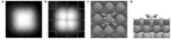 In 1990, because of high blood pressure, I need lifelong medication. I think my parents and grandparents all suffered from stroke or myocardial infarction because of high blood pressure. They felt that they could not reverse and eliminate atherosclerosis. In the 1990s, I learned from internal journals that several universities and hospitals did basic medical research. They fed two groups of mammals with magnetic treated water and ordinary water, freely fed high-fat meals, and carried out experimental atherosclerosis research. After 2, 4 and 6 months of blood examination, they were killed. It was found that the experimental group fed with magnetic treated water had lower blood lipid and blood viscosity and higher blood high density lipid than the control group. Protein significantly slows down atherosclerosis, enlarges thymus and spleen, greatly increases immune cells, and improves immunity. Therefore, it is suggested that drinking magnetically treated water can slow down atherosclerosis and inspire me to have the determination to apply transformational medicine. Therefore, a processor was invented to produce the treated water. The ultraviolet spectral transmittance was used to detect and compare the treated water. The results show that the electronic cloud has a high degree of alienation, high concentration of representative ions and a large amount of water containing small molecular groups. Therefore, the name of the ionic water bottle was given. When the product is used, pour boiling water into it, treat it for a few minutes and then pour it out for drinking. Later, Germany invented a nuclear magnetic resonance instrument based on the magnetic resonance phenomenon of hydrogen nucleus. After purchasing and using in various provinces of China, water with half width less than 90 Hz can be called small molecular mass water. The half-width detection of nuclear magnetic resonance (NMR) showed that the treated water in ionic water bottle was 55.82 Hz, which indicated that it was ionic water rich in micro-molecular groups (referred to as micro-water), and its fineness was better than that of Changshou Village water in Bama, Guangxi (61-66 Hz).The product was sent to three provincial hospitals for four months at the end of 1993. The clinical trial was completed in April 1994. The daily water consumption was 30-40 ml per kilogram of body weight per day according to the standard of normal healthy people. In August of the same year, medical experts in Beijing and Guangxi confirmed its curative effect: "The effect of lowering blood lipid and blood pressure is good", "It can expand the flow of cardio-cerebral artery, improve ECG and microcirculation, and better reduce blood uric acid... Effective control and reduction of blood sugar ","has a good medical and health care role in the treatment of heart and brain atherosclerosis, hyperlipidemia and hypertension","is a good medical and health care product suitable for family, hospital and workplace use." [3]. In 1999, he was granted a patent for invention in China. The product entered the market at the beginning of 2000 and promised the patients curative effect. After several months of purchasing, the consumers received good audio transmission, reflecting that they did not need to take antihypertensive and antidiabetic drugs or insulin. Users reflect that they can dispel high and low blood pressure, coronary heart disease, cerebral arteriosclerosis, type 2 diabetes mellitus and prostatic hyperplasia. Praise has historic significance in the world and is a milestone in the medical path. My papers "Drinking Small Molecular Water for Hypertension" and "Drinking Small Molecular Water for Health and Longevity" were reprinted and disseminated in more than 30 newspapers and magazines respectively, and were included in "Selected Papers of Contemporary Chinese Experts" in 2003 and 2004. In addition, "Drinking Small Molecular Hydrophysiotherapy for Hypertension and Coronary Heart Disease" has repeatedly won the first prize for excellent papers.For 19 years, we have been following up the curative effect of users. According to the feedback from users everywhere, after drinking micro-water, we can improve the biochemical effect in vivo. Those who suffer from high or low blood pressure, cerebral arteriosclerosis and prostatic hyperplasia drink for 2-5 months, increase blood high density lipoprotein, reduce to eliminate atherosclerosis, gradually reduce to stop taking drugs, eliminate symptoms, stop taking drugs, have normal blood pressure, and eliminate dizziness, headache and hyperplasia. Symptoms such as head distension; coronary heart disease patients drinking for 3 to 5 months, eliminating symptoms such as heart pain, chest tightness, premature beat, atrial fibrillation, angina pectoris, etc., and eliminating coronary heart disease in one year or so. No obvious stenosis was observed by coronary angiography scan, carotid atherosclerosis plaque disappeared, coronary heart disease was cured; type 2 diabetes patients with 14 years of history drinking for 3 to 10 months, normal blood sugar and urine, cured type 2 diabetes; and chronic pharyngitis, slow throat and slow. Sexual tracheobronchitis, silicosis, asthma, chronic gastroenteritis, cholecystitis, gallbladder polyp, chronic nephritis, renal failure, rheumatoid arthritis, constipation and eczema dermatitis were cured. Drinking micro-molecular mass water cured the root of dehydrated cells and cured the disease in this way. Micromolecular water is undoubtedly the best, cheapest and necessary nutrition in natural medicine.Causes of dehydration: Human cells have objective physiological factors and subjective passive drinking factors, which inevitably lead to a variety of chronic cell dehydration diseases.In the past, people didn't know enough about how to drink water for cells. High school Biology said, "Water can pass freely through the cell membrane." It makes people think that as long as they are thirsty, they will not dehydrate. Drinking water from micro-molecular mass can cure many of the above-mentioned diseases, which is caused by people's wrong understanding of cell membranes.According to the research of modern biologists, there are water channel, sugar channel, lipid channel and ion channel in the biomembrane. German scientists Erwin Neher and Bert Sakmann found that the membrane water channel was 2 nm, which won the 1991 Nobel Prize in Biology and Medicine. In addition, according to American scientists Peter Agre and Kcderick M ackinnon, we further studied the cell membrane channels, and found that the glycolipid channels on the cell membranes of  patients with glycolipidemia were closed. Peter Agre also took 1991 Nobel Prize Water Channel  2003 Nobel Prize Water Channe   pictures of lthe water channels on the cell membranes, which proved that the water channels on the cell membranes were 2 nm, and found that the narrowest part of the water channels was only 0.28 nm. This achievement is of great significance to medicine and won the 2003 Nobel Prize in Chemistry [5] 。 Because the opening of the water channel in the cell membrane is only 2 nm in size, it can only swallow small clusters associated with 4-6 water molecules. According to the calculation of the diameter of a single water molecule at 0.276 nm, only a single water molecule (its three-dimensional radius is 0.099-0.138 nm) can enter and exit the membrane water channel. Because there are fewer small clusters associated with 4-6 water molecules in ordinary water, larger water clusters can not enter cells and can only accept cell waste discharged from urine. This shows that water can only pass selectively through the cell membrane. This physiological selection often results in a shortage of intracellular water. Over time, people develop a group of dehydrated cells that form one or more weakened atrophic organ diseases, namely chronic cell dehydration.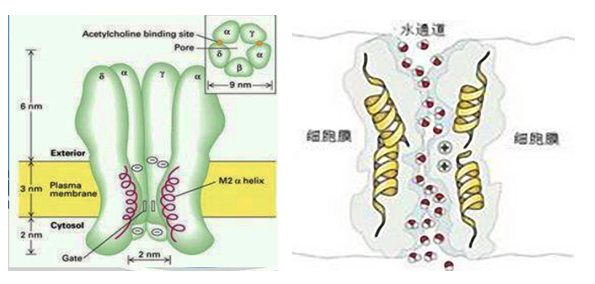 Since ancient times, heads of state and patients, whether high or low blood pressure or normal, have gradually lost the self-cleaning function of arteries due to cell dehydration, and aggravated atherosclerosis. More than 95% of people eventually suffer from stroke or myocardial infarction or cancer or pneumonia or multiple organ failure. Such as Roosevelt, Stalin, Kim Il-sung, Hu Yaobang, Sharon, celebrity Mei Lanfang, Xu Beihong, Hua Luogeng, Huang Danian and so on, all died of stroke or myocardial infarction. As Premier Zhou Enlai usually had coronary heart disease, he wrote a letter to Chairman Mao before his death: "My weight is 61 kg..." [6] It shows that Premier Zhou's cells dehydrate seriously gradually, and his immune organs atrophy, leading to the death of bladder cancer, while Chairman Mao suffers from muscle atrophy, coronary heart disease and pulmonary heart disease. Leaders, like ordinary people, are passively drinking water for a long time, not thirsty, not drinking water, cells gradually dehydrated pathogenic, and Western medicine textbooks have never written that cell dehydration is the cause. Cell dehydration is the cause of gradual weakening and atrophy of human organs. It causes chronic cell dehydration diseases such as cardiovascular and cerebrovascular diseases, diabetes mellitus or visceral organ weakening and atrophy in middle-aged and elderly patients, and generally dies from stroke or cancer in myocardial infarction. Therefore, medicine must acknowledge and affirm the "pathogenicity of cell dehydration" and advocate that people drink micro-molecular mass water to replenish dehydrated cells and enjoy health.RESULTS AND DISCUSSION: Micromolecular Mass Water is a valuable supplement for the treatment of coronary heart disease, cerebral arteriosclerosis, hypertension, diabetes mellitus and prostatic hyperplasia.Eliminate coronary heart disease and complications:In the past 19 years, many users have sent letters to them to replenish dehydrated cells by drinking micro-water, which can make them produce "exocytosis" and make them metabolize normally. Then they can repair the weakened organs and restore the self-cleaning function of the arteries. At the same time, they can control the amount of staple food with "hungry diet", which can increase the blood high density lipoprotein, gradually seize and remove the lipid deposits in the inner wall of the arteries, and gradually reduce to eliminate them. Cardiocerebral atherosclerosis and diabetes mellitus can be treated in this way, and many diseases can be treated together. Such as:●On May 28, 2015, he Zhaosheng of Tarim, Xinjiang, wrote, "I was 63 years old and suffered from coronary heart disease in 1994. I couldn't live without drugs. My body was very weak, and coronary heart disease was getting worse and worse. Chest pain, heartache, shortness of breath, palpitation, premature beats, dizziness, dizziness, sleepiness and weakness of legs developed to more than 10,000 times a day, and I suffered terribly from the disease. Later, I bought an ionic water bottle, 10 glasses of water a day, 250 liters each. Ten months after drinking, premature beats disappeared. At the same time, I cured several chronic diseases: chronic enteritis, tracheitis, migraine headache, insomnia, beriberi, lymphadenopathy, scaling, teeth white. But there are symptoms of coronary heart disease, I consult you, you asked me about my meals, I said that seven to eight full, you said that the problem is that seven to eight full is very difficult to grasp, we must use "hungry diet" diet restriction. The second time I consulted you, I drink about 400 milliliters of milk every night before going to bed. You said this is the fundamental reason for the prolongation of treatment time. I follow your teachings. Milk is changed to noon. Dinner usually doesn't have dinner. If you are really hungry, you should eat some fruit. After three months, my coronary heart disease has completely recovered. I went to Yanqi County Hospital to do electrocardiogram showed normal. The doctor said that the electrocardiogram was good. I called my children to report the great news. Recall that every step I take can not be separated from your care and love, you are like my reborn parents, you gave me two springs of life.●Ji Yaolan, Xuji Township, Lianshui County, Huai'an City, Jiangsu Province, wrote on March 24, 2015: "I found out in 2002 that I suffered from coronary heart disease, which aggravated after 2008, and became more serious after 12 years. I had to be hospitalized for 10 days and a half months. Heart failure has occurred. Later, he was treated with vasodilator therapy in Shijian No. 1 Hospital, and he managed the time for a year. In June, 2012, I was hospitalized again. When I met your product later, I immediately remitted money to purchase and use it. Until now, it has never stopped. At present, I have recovered from several illnesses. Your world's first cutting-edge products have cured me for more than a decade of coronary heart disease, decades of stomach and skin diseases. Now my body is in normal condition, and my electrocardiogram is in normal range. The highest level of HDL is 1.84. I owe the recovery of several of my illnesses to Lu Zong. I thank you very much." The old man's coronary heart disease, decades of gastropathy and dermatosis (eczema and dermatitis) are caused by intracellular dehydration. The arteries, gastric smooth muscle and dermal cells are short of small molecular mass water. When he drinks small molecular mass water, coronary heart disease, gastropathy and dermatosis are cured successively.●Cheng Wenbao, senior engineer of Shijiazhuang City, Hebei Province, wrote in a letter on January 10, 2015: "I am 68 years old, and I am grateful to report to you. First, I started drinking in March last year and cured my hypertension for more than 20 years in two months. My blood lipid is normal, total cholesterol is 4.1, and high density lipoprotein is 2.40. Secondly, it cured coronary heart disease and produced a normal electrocardiogram in the past ten years. After drinking for 3 months, panic, shortness of breath, back pain gradually disappeared, walking much faster, legs and feet strong. Third, the treatment of senile prostatitis, urine patency. Fourth, cured my constipation and hemorrhoids for many years, now stool is soft and smooth. Fifth, my original severe fatty liver improved significantly, weight loss of 5 kg. I experienced the feeling of being light and disease-free 20 years ago. What a rejuvenation! Mr. Lu: Thousands of words can not express my gratitude to you. Your invention is a great revolutionary contribution to the cause of human health! The Nobel Prize in Medicine should be awarded!! __________ Drinking micro-molecular mass water cures six diseases, such as medication, which is ineffective for life.●Zhu Fengxian, Meihekou City, Jilin Province, wrote on November 7, 2014: "I am 65 years old. In 2004, I was diagnosed with hypertension, hyperlipidemia and coronary heart disease. I take medicine every day. I purchased the water bottle developed by General Lu in 2006, and it has been used today. In the past, blood pressure was 160/110, and now 130/80. There was no atherosclerosis or obvious narrowing in the blood vessels. I was so happy that I came back without a pill in the hospital. Thanks to long-term drinking of ionized water, the body is now at a healthy level. Thank you, Chief Engineer Lu.●Zhang Yuping, Muchang Village, Taoyang Town, Lintao County, Gansu Province, said on April 27, 2014: "I am 63 years old and have suffered from hypertension for ten years. The antihypertensive drugs increase with age, and I have been hospitalized twice because of high blood pressure. Blood pressure 190/110, atrial fibrillation in recent years, hospital diagnosis is hypertensive heart disease, doctors said that heart disease and hypertension drugs have to eat until the end of life, so I have a heavy psychological burden. I bought a water bottle in Jinchang Sales Center. It has been half a year since then. My blood pressure has dropped from 190/110 to 135/85. All the medicines I took have stopped taking. There are no atrial fibrillation, chest tightness, shortness of breath and sweating. There are also sons suffering from chronic cholecystitis, painful up to the hospital infusion; daughter-in-law suffering from hypotension 85/45, often dizzy, take a lot of medicine effect is not obvious. After drinking small molecule water for more than half a year, my son's chronic cholecystitis pain never happened again. B-mode ultrasound showed that everything was normal. The blood pressure of daughter-in-law has reached 120/80 and vertigo disappears. An ionic water bottle solved the big problem of our family of three.●Wang Jianqiang, Xiangxiang City, Hunan Province, wrote to me on March 7, 2013: "For many years, I have suffered from hypertension, coronary heart disease and diabetes, which has been torturing me. Every day I take medicine, but the condition is getting worse and worse. On April 6, 2004, stents were installed for myocardial infarction, which cost 97,000 yuan. It takes more than 80 yuan to take medicine every day after returning home. I can't afford it. In April 2005, I began to drink Zhuokang's high-quality small molecule water. After two months, I felt much better. After three months, my chest tightness and chest distension disappeared. When I went to the hospital in mid-October, my blood pressure and blood lipid were normal, and my electrocardiogram was much better than before. At the end of November, the staff of the unit had a physical examination. The hospital said that the heart was all right. Every year, the examination was normal electrocardiogram. I used to be a type 2 diabetic. After six months of drinking high-quality small molecule water, my blood sugar dropped to 8.0. I did not take any medicine. After one year, my blood sugar dropped to 5.6 normal, and I said goodbye to diabetes. Mr. Lu Jiang, I really did not expect to drink small molecule water so magical, I have been drinking for eight years, now strong, often working in the garden paddy fields, feel comfortable. Thank you very much."●Pan Zhishan, a retired civil servant in Jinchang City, Gansu Province, had bypass surgery in a cardiovascular hospital (a heart disease center) in Beijing in 2007. Afterwards, because of atrial fibrillation and tachycardia, he had to retire at the age of 51. Coronary heart disease coexists with hypertension and diabetes. He takes medicine every day to fight the pain. Five years later, he bought a Zhuokang ionic water bottle and drank micro-molecular mass water for a year. In September 2012, he wrote that after three months of drinking, hypertension was cured and blood pressure was maintained at 120/80; after ten months, diabetes was cured; after one year, coronary heart disease was cured, no obvious stenosis was found on coronary angiography scans, carotid atherosclerosis was eliminated, no need to take medicine, prostatic hyperplasia, hemorrhoids and rheumatic joints. Inflammation and gallstones disappeared. Lover's hypotension and chronic gastritis were also cured. Last year, a director of the hospital interviewed Pan by telephone, Pan reported factually, and made a coronary angiographic scan to show that he really recovered, but the director did not believe it. Pan asked him to read it carefully on the website nnzk.com. The director saw a lot of cases before he believed that it overturned the drug, and long-term medication did not cure the root cause. Drinking micro-molecule water was to the arteries, islets of pancreas, prostate, rectum, stomach and knee cartilage. The dehydrated cells of the weakened organs replenish the water that can enter the cells and make the cells and organs recover. Pan Zhishan's eight diseases, including his wife's ten diseases, were cured after drinking micro-molecular water. This case shows that the root of the disease is dehydration cells, which can cure all diseases at the same time. It represents an important medical breakthrough in the application of micro-molecular water in Chinese medicine. It conquers the persistent diseases that human beings can't cure by medicine for thousands of years and occupies the commanding heights of world medicine. Point. At present, the use of drugs in hospitals all over the world can not cure coronary heart disease, cerebral atherosclerosis, high and low blood pressure, diabetes mellitus and prostatic hyperplasia. It also shows that China is the first country to discover "the pathogenesis of cell dehydration". Many kinds of chronic cell dehydration diseases can be cured by water supplementation therapy for dehydrated cells. This is the treatment that a large number of patients urgently need. It is standing at the forefront of medicine and overtaking in bends has achieved the world's leading level.●Zhang Quan, a 74-year-old retired Mongolian deputy chief physician in Songyuan City, Jilin Province, wrote on December 30, 2013: "I had hypertension 210/110, taking medicine for more than 30 years, drinking small molecule water for only two months, blood pressure dropped to normal, drug withdrawal has been more than a month, blood pressure has always been normal. I drank it for only three months, and my panic, chest tightness and shortness of breath disappeared. I had no angina attack at any time. My high density lipoprotein increased by 0.57 to 1.64. I have read all your works in detail and feel that the mechanism of treatment is scientific and there is a convincing theoretical basis for the cure of every disease. Your unique knowledge and insights are admirable. Your invention is an unprecedented great initiative at all times and in all countries. Zhuokang will rewrite the history of medicine, make human health and longevity, and make dreams come true. There are at least 230 million cardiovascular patients, 200 million hypertensive patients and nearly 100 million diabetic patients in China. They are all taking medicines to cover up symptoms but not cure them. Every day, I don't know how many people lose their lives in China. Thank Mr. Lu Jiang for his great contribution to mankind! I hope that Zhuokang will benefit the whole world as soon as possible! ____________He wrote again on November 16, 2013, enclosing five inspection reports and photographs, reflecting that HDL in blood continued to rise to 1.71. "Since drinking the water, I have been feeling better and better day by day. I used to suffer from insomnia, but now I sleep deeply and sleep until dawn. In the past, panic, chest tightness and shortness of breath disappeared completely, and angina pectoris did not occur once. Now after drinking for one year, the medical report of normal electrocardiogram shows that coronary heart disease has been cured. I deeply feel that high quality small molecular mass water is medicine, better than medicine. My own experience has proved that drinking this water can cure hypertensive, coronary heart disease and other glycolipid diseases, and human medical history will write a new chapter for this.●Zhang Pengtu, 87, of Mudanjiang Medical College, bought bottles for one year and cured hypertension and coronary heart disease for 26 years. In a letter dated 13 March 2013, Professor Zhang said, "My history of hypertension has lasted for more than 20 years, leading to two cerebral infarctions. Often hospitalized, spent a lot of money failed to cure, the pain was terrible. An occasional opportunity, after I saw the news of "Ionic Water of Small Molecular Groups" in the "Modern Health" magazine, I bought it with the mood of trying. I started drinking it in July 2007, 1500 litres a day. When I started drinking, the effect was not obvious. Blood pressure was sometimes high, sometimes low. Why can't blood pressure drop down? I asked my respected teacher Lu by telephone. He told me that you eat more staple meat, so that the reversal of atherosclerosis is slower. He also told us to adjust the staple meat intake by "hungry diet", to eat less big fish, big meat and high fat food, and to eat more vegetables and fruits. After more than three months, blood pressure dropped to 135/85 mm Hg. Stop taking all antihypertensive drugs, thereby freeing the evil of hypertension for more than 20 years. "After four or five months of drinking, miracles emerged, chest tightness, shortness of breath, premature beats and angina disappeared. No more illness. I stopped taking the medicine. I went to the hospital to do the electrocardiogram. The result was completely normal. I was very happy. In 2008, I had another cardiogram, and concluded that coronary angiography showed no significant stenosis. The director of the Department of Cardiology and another doctor of the hospital said to me,'Zhang Lao, your heart disease can take off your hat. You don't need to take any medicine. It's all right. You're an 80-year-old, like the heart of a 50-year-old. I have cured coronary heart disease and hypertension, and deeply realized that high quality small molecule water is scientific. On May 31, 2003, another letter said: "Drinking Zhuokang Molecular Mass Water is a golden key to cure hypertension, coronary heart disease and diabetes mellitus. It is also a key to fill the medical gap and benefit mankind. It should be popularized."●Zhan Shihai, Chuzhou City, Anhui Province, wrote on June 9, 2012: "My wife Yao Baojuan was hospitalized in the county hospital in January 2009 because of acute attack of coronary heart disease. Her condition is serious, chest pain, chest tightness and difficulty in movement. She can not climb stairs. Doctors recommend that stents be placed in Nanjing as soon as possible, otherwise her condition is unpredictable. Then I saw the information of your invention and bought it for trial immediately. According to the instructions, she drinks 1500 milliliters a day for only 4 days, and her chest pain and tightness are obviously relieved. A month later, her chest pain and tightness are eliminated. She climbs upstairs vigorously and feels indescribably happy. Thereafter, she goes to the hospital for physical examination every three months, bringing surprises every time. Later, we showed the medical form to the doctor in charge of the hospital. He was surprised and asked where we were treated. Why did the symptoms of coronary heart disease disappear at all? I told him truthfully: Drink Zhuokang high-quality small molecule water to cure the process of disease, he continued to say after listening: It's amazing, it's a miracle! Now it's more than three years. We haven't been to the hospital, and we rarely get a cold. Thank you so much."●Guo Anren of Ning County, capital of Anhui Province, wrote in a letter on June 6, 2012, "I am a retired teacher who is old and rare. I ordered ionic water bottles by mail in March 2014, which made me feel better about coronary heart disease and hypertension for more than five years. In 2015, I had a comprehensive physical examination in the county hospital, the results were as follows: 1. Coronary heart disease was cured; 2. Hypertension was good, after repeated continuous tests, were stable at 130-140/80-85; 3. Trilipid index was completely normal; 4. B-ultrasound showed that the prostate was better; 5. Gastrointestinal function was better than before; 6. People appeared much younger than their peers. My wife drank this water and her gallstones never hurt again. Thank you for your invention which cured my illness.●Tan Xingxiang, Wuli Village, Hunan Xiangxiang City, wrote on February 14, 2012: "I am a 68-year-old villager from Wuli Village. I suffer from hypotension and coronary heart disease. Sometimes my heart aches and I feel dizzy. In the spring of 2011, my cousin Wang Jian urged me to buy an ionic water bottle to treat my illness. I saw him recover quickly after drinking small molecule water. I also bought one. From March 12, I drank high-quality small molecule group ionic water, 4 cups (2000 ml) a day, without interruption. After the third month, I stopped taking medicine to relieve my heartache. Until now, I haven't had any symptoms of heartache. It used to be insomnia, and it was hard to sleep for a while, but now it can sleep for four or five hours, and blood pressure has risen to 120/70. The previous stomachache has disappeared, and the spirit is much better. Mr. Lu Jiang, I thank you.●Peng Chenghua, a doctor from Jingzhou Public Security County, Hubei Province, wrote on November 12, 2011: "I have coronary heart disease, hypertension and gout. I bought an ionic water bottle on December 6, 2010. It took me three months to alleviate all the symptoms. Blood pressure dropped from 150/110 to 120/80. After more than three months of repeated monitoring, it was completely normal. The original coronary heart disease, chest pain, chest tightness, palpitation symptoms have completely disappeared. My gout has lasted for more than five years. When I have gout, I feel painful. I have gout twice or three times a month. The blood uric acid value is over 480. After drinking for six months, I haven't had gout, and the blood uric acid drops to below 380. After drinking for more than ten months, I found that the effect of small molecular mass water was wonderful. I think it's my best drink. Mr. Lu, you are my good teacher and friend. The ionic water bottle you invented benefits mankind and brings good news to people. Your initiative should continue to flourish."●Xiao Quinan of Shenyang wrote two letters on October 13, 2010 and November 8, 2011, reflecting that he had cured the old couple's hypertension, especially the coronary heart disease of his lover. He often suffered from unstable angina pectoris. When he was hospitalized, doctors mobilized to make stents. However, because of economic constraints, he did not use stents. The latter letter was accompanied by a comparative electrocardiogram examination, indicating that the coronary heart disease was cured. So he wrote, "Practice is the only criterion for testing truth. Zhuokang Well-off Molecular Mass Water is the best water in the world today, and it can really cure diseases. As long as anyone does what is required, gratifying results can be achieved. Zhuokang Molecular Group can cure diseases and prolong life for the benefit of mankind. Comrade Lu Jiang deserves to be a real practical scientist and the best contemporary scientific worker for the benefit of the people." I read the letter and sighed with emotion that many people could not afford surgery because of economic conditions, and water supply made a family happy because of the recovery of health.●On November 26, 2008, Hou Sizhong, a 52-year-old civil servant in Zhumadian City, Henan Province, wrote a letter reflecting that after spending 86,000 yuan as a stent, he still suffered from coronary heart disease, hypertension, hyperlipidemia and hyperviscosity, prostatic hyperplasia and chronic tracheitis. After drinking the water, he recovered. The couple ate the water scientifically according to the "hungry diet", dispelling various diseases and achieving health. Blood pressure was fixed at 120. / 80 ideal blood pressure, total cholesterol 3.31, triglyceride 0.52, high density lipoprotein 3.2-3.8, so he wrote: "You saved my life, in the course of life I have two springs!"●Wang Xiuzhen, a retired civil servant in Baishan City, Jilin Province, wrote on November 14, 2007: "Before 2005, I suffered from severe coronary heart disease and hypertension, and had to be injected every day for taking medicine. At the beginning of 2005, with the recommendation of my sister, I had purchased Zhuokang molecular water bottle for seven or eight years. I am now 69 years old, my wife is 71 years old, and I am in good health. I went to the hospital to check all the indicators are normal, blood pressure, blood lipid and blood sugar are all normal. Not high, blood is not sticky, without these chronic diseases, too happy! This can be attributed to drinking high-quality small molecule water. I thank you for the high-tech products you invented.●Yang Yadong, a retired civil servant in Yangxian County, Shaanxi Province, wrote on August 20, 2006: "In the past year, our couple have drank ionized water and their bodies have changed fundamentally. Diabetes, coronary heart disease and high or low blood pressure, which are difficult to cure in modern medicine, have all been cured. Isn't it a miracle?" Thank you very much for your immeasurable merits and virtues! ___________●Zhao Jinxiang, of Xi'an Railway Vocational and Technical College, wrote two letters on May 12, 2006 and September 17, 2004: "On December 6, 2004, the college had a physical examination and said that I had coronary atherosclerosis, increased blood viscosity, decreased left ventricular diastolic function, increased echo of right coronary artery wall, and high urea nitrogen. I went up to the second floor with short breath, fatigue, soft legs, dizziness and a very tense mood. Take a lot of medicine, spend a lot of money, the curative effect is very small, basically is deceived. Since April 2005, I have been drinking Zhuokang Molecular Water for 16 months. The curative effect is unexpectedly good. The symptoms disappeared, and my chronic gastritis, which had afflicted me for a long time, was cured without medication. I climbed mountains and went upstairs without any symptoms of fatigue, leg weakness, chest tightness, shortness of breath, etc. In order to verify scientifically, I also had a general physical examination such as electrocardiogram, CT, B-mode ultrasound, liver function, blood rheology and so on. The conclusion is that all the indexes are normal. I feel good about my body, mood and mental state. I really realize what it means to be light and disease-free all over the world! __________ Once again, I would like to express my heartfelt thanks to you!! __________●Zhang Liren, Jiutai City, Jilin Province, wrote in a letter on December 1, 2005: "I am 71 years old and have been drinking small molecule water from your products for more than three months. The effect is amazing. Several of my diseases have shown good curative effect. I used to have a very serious coronary heart disease. I can't get out of breath when I start, my heart beats badly, angina pectoris, and I can't do any work. After three months of drinking, I feel very good. Now I have stopped taking medicine. Constipation has been eliminated. I can do some light work. I am very happy. Thank you for your invention which has a good curative effect. On September 16, 2006, he wrote again: "I used to have 170/110 blood pressure, but now I have 120/80 blood pressure. I had been suffering from coronary heart disease for seven years. I couldn't do any work. My condition was very serious. Now I can ride a bicycle everywhere and do manual work. My health has been restored. I am determined to use my word of mouth and efficacy to publicize to relatives and friends, so that more people can recover as soon as possible.●In a letter dated November 16, 2005, Chongqing Oubanglin said, "In 2004, I purchased small molecule water bottles. Because my father has serious coronary heart disease, often relapse, unconscious, black face, the whole family is worried. His blood pressure ranged from 195 to 200/110 to 115, and many medicines were ineffective. Since I gave him small molecule water, last year to this year has never had a coronary heart disease, blood pressure is normal, maintained between 130-135/75-85, full of energy, sleep is good. Thank you, Mr. Lu, for your invention, which brings happiness to our family! __________●Dong Xueli of Fuyang City, Anhui Province, wrote on January 15, 2005: "I am a retired cadre, 71 years old. Five years ago, one day, I suddenly felt heartbeat, shortness of breath, chest tightness, heart pain. I went to the hospital for an examination. The S-T line of the electrocardiogram moved down and was diagnosed as coronary heart disease. After taking Salvia miltiorrhiza tablets, Xiaoxintong and Xinxuekang, the symptoms were alleviated, but they did not improve significantly. Two years ago, I drank Zhuokang Molecular Water and insisted on drinking 4-6 cups a day. Until now, I had no idea that there was a magical effect. The electrocardiogram was normal after checking in the city hospital. I was so happy that everyone said, "Small molecule water can cure disease!"●Guo Quanrong, a retired cadre from Changchun City, Jilin Province, wrote on January 5, 2005: "I am 70 years old. I have suffered from coronary heart disease for more than ten years. I have suffered from sudden myocardial infarction. After rescue and improvement, I take medicine all the year round and my health is very weak. I bought a small molecule water bottle after more than nine months of drinking, the effect is very good, chest pain, arrhythmia, no angina pectoris, go to the hospital after stopping medicine, blood pressure 120/80, blood lipid and blood viscosity is not high, microcirculation improvement, cardiovascular function is normal, immunity improved. I am very grateful to you for inventing and manufacturing high-tech products.●Li Qiong, Jinghong City, Yunnan Province, wrote on May 24, 2004: "I am 68 years old, suffering from hypertension in 1994, coronary heart disease in 96, cerebral arteriosclerosis in 99, i.e. cerebral infarction, headache, dizziness and chest tightness are common occurrences in recent years. From 1995 to 1996, he was hospitalized for two consecutive years. After discharge, the disease recurred again. At the end of January 2003, I ordered a small molecule water bottle by mail. I drank 1500 ml of small molecule water every day. After two months, I stopped taking antihypertensive drugs and my blood pressure remained stable, from 180/100 to 130/85. Now has been drinking for more than a year, better health, palpitation, chest tightness, dizziness, these symptoms have disappeared; after hospital examination, ECG is normal, blood lipid is normal. Thank you for bringing me happiness in my old age."●Gao Guangli, Professor of China University of Geosciences, wrote in a letter dated 9 January 2004: "The original high blood pressure and blood lipids caused coronary heart disease, often with chest tightness, abnormal electrocardiogram, mild fatty liver; after buying ionic water bottles, adhere to drinking, after a year, the results of physical examination are very good, and various indicators including normal electrocardiogram, my heart is gratified. I would like to express my heartfelt thanks to you.●Zhang Renjie, 80 years old in Changshu City, Jiangsu Province, wrote on July 23, 2003: "To get rid of the disease, my wife and I (80 years old) have been drinking for more than two years, and there have been five changes: 1. Before coronary heart disease, walking more than 100 meters to have heartache and stop, now we can climb mountains and walk fast... 2. Farewell to hypertension... 3. The left 2.8 cm and the right 2.5 cm of kidney stones disappeared completely; 4. Before drinking, the immune function was enhanced, the common cold had never been cold since 2002, laryngitis and tracheitis had not occurred; 5. The lips were purple because of hypoxia before, and the blood vessels were smooth and turned red. These five transformations depend entirely on you for the benefit of the people, especially coronary heart disease, benevolence and reconstruction. [7]Eliminate cerebral atherosclerosis and complications:Users all over the country continue to write feedback letters, reflecting that they have cured diseases that have not been cured for many years. By drinking micro-water to replenish dehydrated cells, repair weakened organs, dispel cerebral arteriosclerosis for many years, and cure the disease in this way, which has never been cured in human history, they spread it by word of mouth and let relatives and friends share it.●Zhou Junlin, Rudong County, Jiangsu Province, wrote on March 28, 2013: "I thank you with gratitude for your wonderful invention, which has changed my life and made me healthy again. I grew up thin and weak, and I had frequent headaches, dizziness, dizziness, dizziness and headache since I was in my 20s. After drinking the water for 8 months, the symptoms gradually abated. A little more than a year later, the symptoms basically disappeared, the mind was clear and the memory was strengthened. I drank small molecule water to cure my brain insufficiency for decades. I used to have chronic tonsillitis, laryngopharyngitis, a little cold on the cold, sore throat, injection and medicine is not easy. I had gastric disease, duodenal glomerulitis, chronic gastritis, chronic enteritis, constipation since childhood. I drank water for ten days to solve the problem, and the gastrointestinal disease was all right. My prostatitis has a history of more than 20 years, and I take medicine every year for 23,000 to 56,000 yuan. How much money has been spent over the years? I've been drinking water for more than three years and I've never bought any medicine for any of these diseases. My wife's cholecystitis medicine is also thrown into the garbage can. My eczema and dermatitis are all right. I thank you from the bottom of my heart. You are really a living Bodhisattva who travels through all living beings." It shows that Mr. and Mrs. Zhou have formed ten diseases successively because of dehydration of cells in their bodies. After drinking water of micro-molecular mass, they are cured and subverted the medicine.●Tang Mingzhi, a retired civil servant in Rugao City, Jiangsu Province, wrote on December 23, 2006: "I am 73 years old. I have suffered from hypotension for more than 40 years. My blood lipids, blood viscosity and cholesterol are all high and microcirculation is poor. Drinking Zhuokang Molecular Water has been a year, and many kinds of stubborn diseases (hypotension, high blood lipid and blood viscosity, cardio-cerebral arteriosclerosis, gout, stubborn constipation, old chronic bronchitis, etc.) have been cured without medicine for decades. I really have a feeling of hating late. Your creation and invention are unprecedented great pioneering work at all times and in all countries! It is of historic significance in the medical field to make the dream of longevity come true for generations.●Duan Shenzhi, a retired middle school teacher in Xiangxiang City, Hunan Province, wrote on July 30, 2012: "I suffer from hypotension, severe cerebral arteriosclerosis, headache, dizziness and dizziness. Doctors say never to have a stroke. I am very nervous. My family kept me in the dark and prepared for me. I saw the advertisement in Modern Health Care. I bought a water bottle and drank water for a month and a half, and my blood pressure rose to 120/70. I was very happy. After drinking water for two months, it's no problem to go to the hospital and check it with instruments. It's amazing that the medicine-free disease has been cured by water. Later, physical examination showed that my heart, lungs, liver, gallbladder, spleen, pancreas, kidneys, urine and serum were all normal. Gallbladder polyps, cholecystitis and chronic bronchitis all slipped away. I am deeply grateful to you, my lifesaver." "You are fully qualified to win the Nobel Prize."●On November 26, 2008, Fan Junxia, a civil servant in Zhumadian City, Henan Province, wrote, "Before, my blood pressure was 85-92/36 mmHg low, and I often had dizziness and headache, insomnia and forgetfulness, light head and feet in the morning, whirlpool in the sky, numbness in hands and feet, tinnitus in the eyes and ears, total cholesterol 5.9-6.5, triglyceride 3.2, low density lipoprotein 3.78, high density lipoprotein 0.9-1.03; electrocardiogram showed that Myocardial ischemia, abnormal EEG, moderate cerebral arteriosclerosis, lacunar infarction, chronic gastritis and laryngopharyngitis were diagnosed by CT. Drinking small molecule water for one year, my blood pressure has stabilized at about 110/70, reached the ideal blood pressure, all kinds of symptoms have been completely eliminated, memory has been significantly enhanced. There was no abnormality in CT examination, and lacunar infarction was completely recovered. Blood lipid total cholesterol 3.5, triglyceride 0.56, low density lipoprotein 1.35-1.42, high density lipoprotein 3.5, blood viscosity reduced to normal, cerebral arteriosclerosis improved greatly, chronic pharyngitis and gastritis unconsciously improved, which is optimistic. Now I am in good health and happy mood. In the future, I will publicize my miraculous effect to my relatives and friends so that everyone can benefit from it."●Zeng Zhaolu, a retired middle school teacher in Qingzhou City, Shandong Province, wrote on August 16, 2006: "I suffered from a variety of senile diseases, such as severe memory deterioration, visual impairment, continuous reading can not exceed half an hour, blurred rules, dry eyes, weak heartbeat, running for 10 minutes can not breathe, rapid heartbeat, panic, leg muscle weakness can not walk, urine, sexual decline to impotence. Every day I change my underwear. My front joints are stiff and my thigh joints are painful. I'm worried that my life will not be long. Since drinking small molecule water, two weeks later when urine, suddenly can completely drain, I anticipate that long drinking small molecule water can reverse the recovery of tissue function, increase the hope of life. So I drink plenty of water every day on time, one day without interruption, now I can say with certainty that all kinds of chronic diseases have been cured before, consciously young 20 years old! I appreciate your invention, which brings health and happiness to ordinary people.●Li Yanjie, Director of the Department of Veteran Cadres of Zhuozhou Petroleum Geophysical Exploration Bureau, Hebei Province, sent me a copy of his letter to Director Tang of Scientific Chinese magazine on May 24, 2005. The letter said: "I was suffering from cerebral arteriosclerosis, so I have been following many articles published by Professor Lu Jiang. I have only been drinking the water from Zhuokang small molecular water bottle which he invented for two months. I know it from my own experience that it is true. The effect is good, my dizziness, dizziness, insomnia, walking weakness on both legs gradually disappeared, as normal. I estimate that mental workers suffer from more cardiovascular and cerebrovascular diseases. I hope you can publish good articles on inventive products so that people can buy and use them as soon as possible to relieve their pain, save some medical expenses and spend their old age safely. A copy will now be sent to Professor Lu Jiang. [7] Because he drank tiny water for only two months, the director cured his illness which he had been taking medicine for many years but could not get rid of. He wrote to Science Chinese magazine in the hope that they would publish more than twenty good articles like mine in order to promote good inventions and make people trust and benefit more. Its fraternity is admirable.3)Eliminate hypertension and complications:Antihypertensive drugs can not reduce intra-arterial lipid deposition. Atherosclerosis increases with age, leading to stroke or myocardial infarction. Drinking water from micro-molecular mass to replenish the dehydrated arterial cells can make the cells metabolize normally, and make the cells have "exocytosis". The arteries resume self-cleaning function. The lipid deposition in the arteries gradually decreases, and gradually reduces to eliminate atherosclerosis. The patients are grateful after curing. Such as:●On September 16, 2015, Zeng Sanbao, a retired civil servant in Ganzhou City, Jiangxi Province, wrote, "I am 62 years old, suffering from hypertension and hyperlipidemia for more than 20 years. Taking antihypertensive and lipid-lowering drugs for a long time has caused great damage to liver and kidney, liver pain, bradycardia, gout, prostate (hypertrophy), eyelid edema and other complications. I retired home at the age of 50. When I realized that the ionic water bottle was helpless, I purchased it decisively, and my blood pressure dropped from 156-160/110-115 to 120/80. Finally, I lost the antihypertensive drugs I had taken for more than 20 years. The phenomenon of prostatic obliteration was eliminated. The last two days of gout were good. My heartbeat was alleviated and everyone was relaxed. Excited, I bought four for my relatives and friends to ease the pain.●Liu Ying, a retired teacher of Dingxi Institute of Education in Gansu Province, wrote on September 28, 2014: "I am a 72-year-old retired teacher who has suffered from hypertension since I was 50 years old and has taken three antihypertensive drugs. Once I went to a friend's house, without taking medicine for ten days, I felt dizzy and swollen. I took my blood pressure as high as 180/110. Later, seeing that Minxian's drinking of small molecule water had a good effect, he asked his son to buy one for me. He drank small molecule water on time every day. Four months later, he went to the hospital to take blood pressure 120/80. After more than a dozen days and then 120/80, he stopped taking all medicines. Now nearly a year later, his blood pressure has been very good, and the situation of dizziness, distress and insomnia has disappeared. This letter from Mr. Liu reflects that he suffered from hypertension for 22 years and recovered after drinking the water for 4 months.●In a letter dated 28 September 2013, Mu Deli, Yangkou Town, Rudong County, Jiangsu Province, said, "I am 58 years old, and I have suffered from hypertension, hyperlipidemia, acute atrial fibrillation, prostatic hyperplasia, chronic gastroenteritis, laryngopharyngitis and tracheitis, and frequent headaches. Later, Zhou Hua introduced me to buy Zhuokang water bottle. After three months of eating, a miracle appeared. There was no cold, no throat inflammation, no high blood pressure after six months, less atrial fibrillation, no atrial fibrillation after ten months, and gastroenteritis slowly improved. I drank a small molecule of water, no longer need to take medicine, injections, hospitalization expenses, the past of a disease gone forever. Thank Mr. Lu Jiang for his invention, which has brought health and longevity to mankind.●Zhu Wenming, Wujin District, Changzhou City, Jiangsu Province, wrote in a letter dated August 30, 2013, saying, "I have bought and used it for half a year and its curative effect is amazing. I used to take antibiotics for years, leading to gastritis, gastric ulcer, gastric bleeding; my wife's enteritis, now I and my wife and mother-in-law are gastrointestinal problems, she is 89 years old, yesterday she called me, small molecule water is very good, mother-in-law decades of high blood pressure is good. I also have the problem of high blood pressure, my wife's enteritis, our husband and wife for many years intestine and stomach is not good, I do not know how many medicines are not good. My wife and I are now back to normal. Thank Lugong for his invention. Our family takes it as a treasure, as a god."●Dong Jinbao, Yihuang County, Jiangxi Province, wrote on September 13, 2012: "I have been buying bottles of high-quality small molecule water for more than five months, and my blood pressure has dropped from 198-210/100-110 to 110-120/70-80; chest tightness and palpitations have disappeared... I will devote myself to the promotion of high quality small molecule water and make Yihuang County a longevity town.●Zhu Jinchang, a practicing physician in Shihezi City, Xinjiang, wrote on August 18, 2012: "After more than three months of using the type 6 ionic water bottle you sent me, blood pressure has been maintained at 120-130/85-80. The symptoms of insomnia have changed drastically, often sleeping until dawn, feeling light and refreshed. Thank you sincerely. My son is 28 years old, working in the courts, with acne on his face for many years. He has used many methods to treat acne, but after drinking this water for more than two months, he has no acne on his face and back. He also presented a poem: "After going through all the hardships to break through the forbidden area, dare to tackle medical problems; Cardiovascular and cerebrovascular can be cured, and this technology is at its peak. I like the Chinese national health, three high four diseases are locked; bypass stent lipid deposition, arterial lumen become clean.●Song Xiyao, Senior Engineer of Forestry Bureau of Gaotang County, Shandong Province, wrote on October 8, 2010: "I am 70 years old and suffered from hypertension when I was 65 years old in 2005. It is difficult to control seven tablets of three kinds of medicines daily, which have twice impacted 210/110, causing serious threat to life and mental burden. In December 2009, I saw Zhuokang Molecular Water Bottle Store in our county. After learning about it, I bought one. Under the condition of routine medication, blood pressure dropped to the lower limit of normal value in less than a month. I reduced the amount of medication one by one, and stopped taking medicine completely in three months. Blood pressure maintained about 130/80, which is a surprising effect. It is worth mentioning that the pharyngitis, gastritis and prostatitis that have afflicted me for many years have also recovered miraculously. Thank you for giving me health again."●Li Suqin, a worker in Tianjin, wrote on August 20, 2006: "I used to have blood pressure of 160-190/90-110. When I lowered my head, it swelled up like something was tied up. I spent a lot of money to buy medicine. Good helper therapy equipment and Hatz Five-Element Needle did not work. I was very distressed and could not do heavy work. In September 2005, I bought an ionic water bottle. By March 2006, blood pressure had dropped, and now it is 135-140/80. Since I drank this water, I feel strong, my legs are strong, I can do heavy work, I am not tired, my head is not bloated. I am very grateful to the land laborer, thank you for saving me from my illness and making my body healthy again. You are the great savior of our elderly patients. I drink the water from the ionic water bottle, which is worthy of being called the divine water and the water for saving lives.●Fang Yulin, Hetian City, Xinjiang, wrote in a letter dated 28 September 2006: "I found hypertension in March 2000, with abnormal heartbeat, more than 100 beats per minute, 170/110 blood pressure, followed by antihypertensive drugs for more than two years, 150/100 mmHg blood pressure, has been dizzy, headache, poor sleep, chest tightness, weakness, blurred vision, was diagnosed as essential hypertension by experts, the doctor said to be lifelong. There is no cure for hypertension. Later, I saw a small molecule water bottle in Modern Health magazine. Since I bought and drank small molecule water continuously, the previous phenomena such as shortness of breath, dizziness, headache, constipation, gastrointestinal discomfort, poor sleep and blurred vision have disappeared. Now my blood pressure keeps at 120/80. I really feel that it's amazing. I didn't expect that small molecule water could do so much. I am very grateful to General Lu for inventing such a good product which can cure many diseases, so that I can get rid of the troubles of hypertension and other diseases, so that I can recover from health.●Liang Zhaojian, Secretary of a college in Nanning, Guangxi, wrote on October 10, 2004: "Thank you for inventing Zhuokang molecular water bottle and curing my hypertension for more than ten years. I was 58 years old and had a sudden onset of hypertension in 1993, 130-145/95-105, accompanied by pallor, purple nails on both sides and dizziness on both sides. I took the medicine according to the doctor's advice and took half a year off. Without lowering the blood pressure, I couldn't get down. When my blood pressure is high, my heart beats normally, 75 times per minute. When my blood pressure drops, my heart beats frequently, 90-105 times per minute. In 2004, the cardiac axis of electrocardiogram was on the high side. I'm worried about other diseases. On June 12 this year, I began to drink Zhuokang molecular water, stopped taking medicine for more than a month, and my blood pressure dropped to an ideal normal value of 120/80. After four months of continuous drinking, the heart rate was normal and maintained at 70-80 beats per minute. In addition, I believe that drinking small molecule water is effective! I bought four more sets to distribute to my relatives and recommended them to my colleagues and friends. I wish you the greatest benefit to mankind for your inventions and inventions!! __________Fang Yulin and Liang Zhaojian perceived that they had side effects after taking the medicine, and that the accelerated heart rhythm was equivalent to increasing the burden on the heart and shortening the life span.●In a letter dated 15 February 2006 from Wang Jiazhen and Liang Yongxu of Nanchong City, Sichuan Province, besides reflecting the cure of hypertension in the old couple, they also said, "The stomach is not acid, nor constipation, once a day. Night urine used to be 4-5 times, now it's 0-1 times a night."●In a letter dated 18 November 2004 from Li Hongbin, Yangquan City, Shanxi Province, he said: "I am 65 years old, an engineer and technician, with blood pressure of 160/100. I often feel dizzy and bloated, and I have fainted twice on the construction site. I bought the small molecule water bottle you invented and tested blood sugar, lipid, cholesterol and so on. The indicators are somewhat higher. When I said I bought a water bottle, I asked the medical authority in the hospital. The authority said that there were many things in the market, most of which did not work. You should still trust the hospital and rely on the hospital. After drinking for two months on January 6, I went to the hospital for further tests. All the above indicators decreased, and the blood pressure measured dropped to 140/90. Four months after drinking, I went to the hospital again on May 12 for tests. Blood sugar, blood lipid, cholesterol and other indicators were normal. Blood pressure was the ideal value of 120/80. I showed the test sheet to the veteran expert and took it. It's amazing that the quality of small molecule water is so good!! _________●Liu Yuchang, a retired cadre from Midu County, Yunnan Province, wrote on August 30, 2006: "I am 73 years old. My blood pressure is 235-210/72-65 and the pulse pressure difference is 150. Doctors say that my blood pressure is too special and the pressure difference is too big to be seen clinically. I had left ventricular hypertrophy and strain (hypertensive heart disease). After drinking Zhuokang molecular water for 12 days, I tried to stop taking medicine. The blood pressure dropped to 150-160/70-80. After drinking for 8 months, the blood pressure dropped to 130-135/70-75. The electrocardiogram examination showed that there was no defect in the original examination. The doctor said I don't have any big lesions. "Through my practice, I feel the following unique points: first, hypotension is really magical, second, curing decades of old stomach diseases..."●In a letter dated 17 June 2006 from retired cadre Liu Man of Kaifeng County, Henan Province, he said: "I found 195/95 of hypertension in 2004, which was controlled by taking medicine. Drinking water in ionic water bottles began in March 2006, and blood pressure was 125-140/65-80 at the end of May. In June, another 25 items of blood rheology were performed, which was basically normal. I see things clearly, and I've never had a cold. After curing hypertension, he wrote two times: "I had another physical examination and all the indexes were normal, especially HDL-C, normal 1.551, my 2.631; LDL-C, normal 1.56, my 1.167. The doctor added two words"good"in red pen. It shows that drinking high-quality small molecule hydrophysiotherapy for hypertension can remove the root of atherosclerosis. He gave half-length photographs and inscriptions such as "Aquarius" and "I drink small molecules of water to eradicate hypertension". Express his gratitude.●Li Yuen, a retired teacher in Yangquan City, Shanxi Province, wrote on October 23, 2003: "I am 69 years old, and my blood pressure has been between 180/100 and 160/95 before I use it, now it has dropped to 130/80, and I have recovered from hypertension for more than 40 years. Triglycerides are normal. The weight was reduced from 146 kg to 130 kg, which achieved the goal of losing weight. In the past, because of high blood pressure, I dared not ride a bicycle for many years. Now I often ride a bicycle to buy, shop and pick up my grandchildren to school. With your water bottle, the effect is really amazing. Thank you very much. This case suffered from hypertension for more than 40 years, and recovered after drinking micro-molecular mass water. It shows that DNA in human arterial cells has a long life span, which greatly encourages patients who suffered from hypertension for more than 30 or 40 years, and also enlightens doctors. Doctors and patients should not be satisfied with "blood pressure control", it is necessary to know that if atherosclerosis falls off a small piece, in the heart for myocardial infarction, in the brain for stroke, may cause a tragedy.●On September 24, 2002, Bian Rongshun, Tangshan City, Hebei Province, wrote, "I used 170/100 for a long time. I took two kinds of antihypertensive drugs for a long time. My blood pressure was controlled at 130/70. In recent years, I took Maitong to treat atherosclerosis of the heart and brain. I took more than 20 tablets of medicine every day. I really had enough medicine and had no confidence in restoring my health. My wife also has high blood pressure. I learned to buy a Zhuokang product and drink small molecule water. My wife and I only used it for a month, her blood pressure gradually dropped to 120/80, and no antihypertensive drugs were taken in September. The effect is amazing, better than drug treatment. My blood pressure dropped after two months of use until it reached normal in September and stopped taking all medications. I sincerely give Zhuo Kang's inscription: Magic Aquarius patient's good doctor."Chang Fengmin, Tangshan City, Hebei Province, wrote on May 31, 2002: "I bought a small molecule water bottle from Zhuokang Service Department of Tangshan Veteran Cadre Activity Center on April 28, 2002, and used it carefully for one month. The effect was very obvious. The palpitation and premature beat disappeared. The dizziness and insomnia for many years were also good. The blood lipid, blood pressure and blood viscosity of the unit physical examination also reached normal values. My family and I were all high. It's great. Thank you very much for the small molecular water bottle invented by Mr. Lu Jiang to relieve my pain and regain my health. [7]●After drinking micro-molecule water, the patients treated many diseases together, cured the root cause scientifically, and wrote to express their praise and gratitude. They also presented poems, inscriptions and banners to express their gratitude, such as "the good doctor of the magical water bottle patient", "the treasure bottle God water", and "the human God water serves the people", "the treasure bottle made God water for the benefit of all mankind", and "the treasure cup made God water for the treatment of diseases has magical effect". "The merits and virtues of ionized water bottles are immeasurable", "I drink small molecule water to eradicate hypertension" and "ionized divine water to benefit the world", "You are a living Bodhisattva of all living beings". They think that they can't do and never dare to imagine things in a lifetime. They have created miracles, enabling people to recover from illness, return to old age and children, and realize the dream of longevity.Cure type 2 diabetes mellitus and complications:●In ancient China, diabetes mellitus was called "diabetes mellitus". It reflects the patient's desire to drink water, but small clusters of water in ordinary water are not enough to compensate for the dehydration of islet cells, and can not metabolize and secrete normally. Doctors have to let patients take antidiabetic drugs or inject insulin for life. Drinking micro-water to nourish dehydrated cells can make the islets recover quickly. Drinking for 3-10 months can secrete insulin normally and prolong human life. Such as:●Guo Rongyou, Conghua City, Guangdong Province, wrote in a letter dated October 12, 2002: "Guo Rongyou has suffered from hypertension, hyperlipidemia, atherosclerosis and diabetes for many years. I have been drinking Zhuokang Ionic Water since July 22, 2002. I drink 1500 ml of Zhuokang Ionic Water every day. After drinking for more than two months, on October 10 (80 days later), the test showed that triglyceride decreased from 1.51 to 1.35, cholesterol 6.07 to 5.99 and blood sugar from 8.3 to 6.04. Hypertension has stabilized. Now you don't need to take any medicine. Thank you for the ionic water bottle developed by Engineer Lu Tao and Dr. Liang Zun, the old shop.In a letter dated 19 May 2003, Song Tao of Guangzhou said, "I am grateful to report that drinking ionized water made me take off my diabetes hat. I am 76 years old and wear a diabetes hat in 1998. Examination in May 2002: triglyceride 2.26, total cholesterol 6.4, blood sugar: fasting 6.10, 2 hours after meal 11.20; use of Zhuokang ionic water bottle in September 2002, symptoms gradually disappeared after three months, adhere to drinking ionic water until April this year, the above indicators have been normal, namely: triglyceride 1.53, total cholesterol 4.39, blood sugar: fasting 5.9, 2 hours after meal 7.2. Accordingly, the doctor removed the "diabetes" hat for me. At the same time, the fatty liver, which had existed for many years, disappeared. These are enough to prove that the ionic water bottle you invented is really effective. I am very touched. Thank you very much!●Li Bingyun, a professor-level senior engineer in Hohhot City, wrote on July 30, 2003 after drinking to cure hypertension and diabetes: "I have been suffering from hypertension for more than ten years. Before 2001, my blood pressure ranged from 160 to 180/100 to 120 mmg. In May 2001, I began to drink small molecular water. Now it is 120 to 135/75 to 85 MMG after stabilization. It is completely discontinued and blood pressure is stable for a long time. The symptoms of angina pectoris, headache, insomnia (atherosclerosis of heart and brain) disappeared completely in the past. In early 2000, I found diabetes mellitus, blood sugar was 14.6; in March 2001, drinking ionized water, blood sugar was 9.8 after three months; in November 2001, blood sugar was 7.2; in March 2002, blood sugar was 6.0 and postprandial blood sugar was 7.8. Long-term examination and testing, since 2002, blood sugar is 4.8-6.0, postprandial blood sugar is 7.8-10.5, urine sugar is negative, is completely normal ideal state. My personal experience in the treatment of diabetes mellitus and hypertension proves that high quality ionized water with small molecular mass is indeed a fantastic and unique non-drug ideal physical therapy without any toxic and side effects for the treatment of hypertension and diabetes mellitus.●In a letter dated June 2, 2004 from Gu Haozeng and Shen Juanzhengan, Wuchai City, Jiangsu Province, they said, "My wife Shen Juanzhen has had lobular hyperplasia (breast disease) for decades, and after about half a year of eating small molecule water, it disappears. My left eye had flying mosquito disease. Wash my eyes with small molecule water for two months and the disease disappeared. My diabetes mellitus, now the drug has been discontinued, after several blood sugar tests, are after meal data 7:00 or more, very normal. Thank you for inventing such a good small molecule water bottle.●Wang Junqing of Xianju County, Zhejiang Province, wrote on September 10, 2004: "Because of the long-term insistence on taking small molecule water, my blood sugar gradually dropped from the highest level of 18.6 millimole, and now it has maintained the normal level of 5.6 millimole, becoming a healthy person. The whole family is very satisfied. Thank you for your kindness!! __________●In a letter dated December 4, 2005, Ye Zhiheng of Cangzhou City, Hebei Province, said, "My wife is Gao Shiying, 59 years old, who suffered from diabetes in 2000. She has high blood lipid, blood viscosity, blood sugar and poor microcirculation. I bought Zhuokang water bottle and treated drinking water as a task. After drinking for three months, the microcirculation was improved; after drinking for six months to the end of November, the microcirculation was checked again. Before the test, I didn't expect much improvement or too high expectation. But as soon as I got the test results, my wife and I were very happy, and all the indicators were normal! It is unexpected that you have given us health and joy. Thank you very much! "●In a letter dated 19 March 2005 from HeChongxin, Donggang City, Liaoning Province, he said: "My wife Cui Yuqin is 64 years old. She has hypertension and diabetes. Her blood pressure is 210/110. She has a family history of hypertension. Her father, brother and sister all died of hypertension. We are very worried about her body. Usually, her blood pressure is 150-170/90-100. We were lucky to drink Zhuokang Molecular Water in October 2004. Two months later, we found that all the dental scales had been removed. After more than four months, we took blood pressure for 120-135/70-80 times. Our whole family was very happy. On June 7, the following year, I wrote to you again and enclosed a test report, which said, "Good news to you. Today, my wife Cui Yuqin went to the hospital after stopping taking hypoglycemic drugs for three months. Ten Urinary Routine indicators were completely normal, and the fasting blood sugar was 5.4 (originally 7.4-11.5). This shows that long-term drinking of small molecule water reduces atherosclerosis, decreases blood lipid and blood viscosity, improves microcirculation, and restores half-life islets. This shows that drinking small molecules of water can cure diabetes, can achieve unexpected results. Users have realized that drinking tiny water can repair islet cells and make them secrete insulin normally, which is an epoch-making contribution to human health.●Zhao Fayu, Lanzhou City, Gansu Province, wrote on March 12, 2006: "I am 72 years old and have been suffering from diabetes for ten years. Three months after I bought Zhuokang molecular water bottle and drank it carefully, my stool was not dry, blood sugar was normal, fasting 6.1, 8.2 after dinner, sleep improved greatly, spirit improved, I am very happy. My blood lipids and blood viscosity dropped, and I was amazed. Thank you very much for the hard work and rigorous and realistic spirit of scientists." Three months later, on June 16, another letter said, "The situation has improved greatly recently. At present, the pre-meal blood sugar is 5.8 and the post-meal blood sugar is 6.9, which brings me health and happiness. I am very grateful. Drinking high quality small molecule water is really good. It saves money and is convenient. The whole family is very happy, thank you by close-up letter.●On November 20, 2006, Mengshan, a farmer's teacher in Lincheng County, Hebei Province, wrote, "I have high cholesterol, high blood lipids, atherosclerosis of heart and brain, type 2 diabetes mellitus and chronic gastritis. I have ordered Zhuokang Ion Water Bottle to drink high-quality (micro) small molecular water for half a year, cholesterol has been reduced from 5.56 to 5.32, triglyceride from 3.24 to 1.83, which is normal. What's more gratifying is that blood sugar is at normal level and no hypoglycemic drugs are taken. Chronic gastritis is all right. In the past, I even dreamed of curing heart-brain atherosclerosis, high cholesterol, high blood lipid, type 2 diabetes, chronic gastritis. Now I have cured these diseases by drinking (micro) small molecule water. How economical!●Yang Qisheng, Xixia County, Nanyang City, Henan Province, wrote three times from July 1, 2007 to 2008: "I am a diabetic patient, an experimenter who used ionic water bottles two years ago. This year, blood sugar test reached the standard in March, and then went to the test in April, after drug withdrawal, blood sugar index still reached the standard. I am sending you the results. Blood sugar has dropped from 9.1, 11.1, 8.7 to 5.36-5.0. This is due to the artifact invented by Mr. Lu for the laborious people. It is a great effort. On behalf of myself and my family, I would like to express my heartfelt thanks to you.●Guo Qiuzhi, a retired cadre of the notary office of the Judicial Bureau of Kaiyuan City, Yunnan Province, wrote on September 19, 2009: "After reading articles such as"Treating hypertension with small molecule water"in"Wishing you health", we found it incredible that we could cure hypertension and diabetes only by drinking a few glasses of water every day. We had doubts in our hearts and did not believe it at all. On the 3rd and 11th of this year, my husband Peng Yunsheng found diabetes, hypertension, fasting blood sugar 15.97, glycosylated hemoglobin 12, triglyceride 2.03, fructosamine 2.45, high density lipoprotein 1.04, blood pressure 150-160/90-100. Because I don't believe it, my husband asked for it many times before he bought it for a try. Since April 1, 2009, my husband has been drinking 89 cups of small molecule water every day. Before using, I injected insulin twice a day, took Chinese and Western hypoglycemic drugs for more than ten days, stopped taking medicine in late April, only controlled diet and drinking small molecule water, and did not take any hypoglycemic drugs. It took only 50 days to go back to the laboratory until May 20, 2009. I was very excited to see the laboratory report sheet: all items were significantly reduced to normal values. On July 20, 2009, after another blood test, the doctor looked at the test sheet and found that blood sugar and other indicators were normal, unlike diabetic patients. The doctor asked what hypoglycemic drugs to take during this period. I said that I did not take hypoglycemic drugs, nor did I take insulin. I only drank 89 cups of Zhuokang molecular water every day. Doctors can't believe that diabetes mellitus disappears when they only drink this small molecule of water. It's amazing!"●Zhang Jizhong, a retired vegetable office worker in Zhoukou City, Henan Province, wrote on September 15, 2012: "I had a high blood sugar of 9.4. Six months after drinking water treated by ionic bottles, blood sugar dropped to more than 6 o'clock after meals, and now I don't take any medicine. I recommend four to the people with three high diseases, and they all use them well. I want to thank you in particular for your invention and for your great contribution to mankind."●Li Miaoqin, 72, of Xiamen City, Fujian Province, wrote in a letter dated 21 June 2015: "In October 2013, I purchased type 2 ionic water bottles, adjusted my diet properly, and after drinking for three months, my fasting blood sugar was 5.82-5.89 and postprandial blood sugar was 4.85-5.74. In the past, my fasting blood sugar was 7-8 and postprandial blood sugar was 13-14. I stopped taking hypoglycemic drugs for ten months. My blood sugar was normal and there were no adverse reactions. This is drinking high quality (micro) small molecular mass water to cure my diabetes. Previously, my blood pressure was 190/100. The doctor ordered me to take antihypertensive drugs for life. Since I drank high quality (micro) water, my blood pressure has been normal. Blood pressure is 130-140/70-80. It's amazing. Small molecular mass water has cured my hypertension. Not only can it cure the disease, but also stop taking medicine, which is unique in the world and relieves the pain of life-long medication for the majority of patients. She bought three more for her children, indicating that the invention will be handed down from generation to generation.●Ma Shenghua, a teacher from Pingluo County, Ningxia, wrote on September 13, 2015: "I am 49 years old and suffer from many diseases. At the end of 2008, you ordered your research and development of the ion water cup, after more than five months of use cured seven diseases: 1. Chronic cholecystitis, adhere to drink for five months completely cured. Nowadays, it doesn't hurt to eat anything. 2. Hyperlipidemia,... After checking normal; 3, fatty liver, formerly severe fatty liver, has disappeared; 4, severe constipation is good; 5, improve immunity, rarely colds. After six or seven years of drinking, I only had two or three colds, only slight runny nose, as long as I took cold medicine. 6. Diabetes mellitus, the highest original blood sugar is 7.4, the normal blood sugar after drinking water is 5.0-5.2. 7. Gout, high uric acid in original blood, knee joint pain, after drinking ionized water, the knee joint has no pain. I eat forty-five or twelve meals a day. I adhere to the principle of first hungry and already hungry. I eat forty-five or twelve meals a day. I have ordered four ionic cups for my friends one after another, and all their diseases have been cured.●Shi Yuanzhi, a practicing doctor in Dingnan County, Jiangxi Province, recommended to Guo Xucheng, a 61-year-old diabetic patient, to buy Zhuokang Ion Water Bottle after drinking the micro-molecular water treated by Zhuokang Ion Bottle. Guo wrote on October 25, 2016, "In 2002, he found himself suffering from diabetes, with pre-meal blood sugar of 10.21 and post-meal blood sugar of 20.43." Everyone said that diabetes is a world medical problem, there is no cure, only lifelong medication can control it. Later, I took hypoglycemic drugs as prescribed by my doctor until 2012. The situation began to deteriorate. The drugs could not control blood sugar. I began to inject insulin. The dosage was relatively large, 22 units in the morning and 20 units in the evening. On July 13 this year, according to Dr. Shi Yuanzhi's recommendation, I purchased Zhuokang ionic water bottle for drinking water. On August 1, I had a blood test. The unprecedented pre-meal period was 4.24 and post-meal period was 7.61. By mid-August, hypoglycemic reaction would occur. Dr. Shi told me to gradually reduce the insulin dosage until September 10, when blood sugar was within normal range, I stopped taking insulin. I am also worried about problems. I go to check blood sugar every half month. The indicators are normal, about 4 before meals and 7 after meals. Now I don't take islet scenery or hypoglycemic drugs. I sincerely thank you for your invention. I will take Ionic Water of Zhuokang Molecular Group for life. Doctor Shi sent photographs and many blood sugar test reports, proving that Guo Xucheng had cured diabetes after drinking micro-molecular mass water for 88 days, which was effective and rapid. This makes Dr. Shi confident that it is not as some doctors said: human islet cells after insulin injection can not regenerate and work, must continue to inject insulin, some patients islet cells are only resting, DNA is not dead, access to micro-water can quickly normal metabolism, restore the secretion of insulin.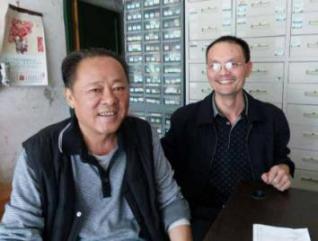 ●On June 9, 2017, Huai'an City, Jiangsu Province, wrote to Paul: "I am 73 years old, with diabetes mellitus and hypertension. On October 16, 2008, I purchased an ionic water bottle with 8.93 fasting blood sugar before drinking and 150/90 blood pressure under antihypertensive drugs. After three months of drinking, my blood pressure dropped to 125/70. I dared not stop taking the medicine until I took it only once a day. After six months, the antihypertensive drugs stopped, and my blood pressure remained between 135 and 140/75 and 85. After I drank a small molecule water meal, the blood sugar dropped continuously. One year later, the blood sugar was basically normal, which ranged from 5.92 to 6.1. Your invention relieved our pain. My biggest feeling is that small molecule water must be kept drinking all the year round. For this reason, I would like to express my heartfelt thanks to you. At the same time, I would like to recommend Zhuokang Molecular Water to all the patients. It can kill two birds with one stone to get rid of illness and keep in good health. After three months of drinking with Jiang, the blood pressure dropped to 125/85, blood sugar dropped to 5.7, blood pressure and blood sugar were normal. After that, he abandoned it. Three years later, he had a pacemaker on his heart. Four years later, he had uremia. He had hemodialysis in hospital for more than a year. He spent 170,000 yuan before and after, and died in 2015. After drinking micro-molecular water to cure hypertension and diabetes mellitus, Jiang Mou did not understand that pathology is the cause of cell dehydration in vivo, nor did he understand that medicine is to replenish dehydrated cells and dispel diseases. He forgot to use it, so that he suffered from coronary heart disease, renal failure and uremia. The internal cause of the disease is cell dehydration. [7]Eliminate prostatic hyperplasia:The pathology of benign prostatic hyperplasia (BPH) is due to the lack of small molecular mass water in human cells, which dehydrates and weakens the prostate cells, reduces the secretion of prostatic fluid, and makes the macromolecular mass water retention around the prostate cells, thus forming BPH. Human beings have not found a cure for this disease for thousands of years. Doctors have no medicine to treat, which makes many middle-aged and old men suffer terribly. They often have to wear wet urine and walk inconveniently when they go out to the street. The proportion of patients with this disease is almost proportional to their age. Over 60% of patients over 65 years old have a higher incidence of prostate cancer and can become malignant prostate cancer. Fortunately, a few months after the patient drank the micro-molecular mass water, the dehydrated cells were replenished with the micro-molecular mass water, so that the cells recovered, and normal metabolism and secretion were restored. Prostate hypertrophy gradually disappeared. After 2 to 4 months of reduction to elimination, users can not thank after recovery. Such as:●On September 16, 2015, Zeng Sanbao, a retired civil servant in Ganzhou City, Jiangxi Province, wrote, "I am 62 years old, suffering from hypertension and hyperlipidemia for more than 20 years. Taking antihypertensive and lipid-lowering drugs for a long time has caused great damage to liver and kidney, liver pain, bradycardia, gout, prostate (hypertrophy), eyelid edema and other complications. I retired home at the age of 50. When I realized that the ionic water bottle was helpless, I purchased it decisively, and my blood pressure dropped from 156-160/110-115 to 120/80. Finally, I lost the antihypertensive drugs I had taken for more than 20 years. The phenomenon of prostatic obliteration was eliminated. The last two days of gout were good. My heartbeat was alleviated and everyone was relaxed. Excited, I bought four for my relatives and friends to ease the pain.●In a letter dated 7 August 2010 from Liu Zhiping, Juxian County, Shandong Province, he said, "I am 72 years old. In recent years, I have had more nighttime urination, frequent urination, incomplete urination and bifurcated urine strips. On February 7, 2010, I began drinking small molecule water. After more than two months, the symptoms were relieved. After three months, I went to bed at 9 o'clock until daybreak, and then I went to bed 5-6 times a night. After urinating, I was about to fall asleep and urinate again. Now I'm sleeping well and mentally alert."●On November 26, 2008, Hou Sizhong, a civil servant in Zhumadian City, Henan Province, wrote a letter reflecting that after spending 86,000 yuan as a stent, he still suffered from coronary heart disease, hypertension, hyperlipidemia and hyperviscosity, prostatic hyperplasia and chronic tracheitis, and underwent balloon dilatation. After purchasing the product, he recovered. The couple ate according to the scientific diet of "hungry prescription", dispelling various diseases and achieving health. So he said in his letter, "You have saved my life, and I have two more springs in my life!"●In a letter dated 17, 2008, Deng Wanshe, Zhuhai City, Guangdong Province, said, "I suffered from hypertension in 1994. After drinking and stopping medication, I followed up and monitored blood pressure. The low pressure was below 80, and the high pressure did not exceed 140. I used to have high total cholesterol, especially triglyceride up to 3.24. After drinking a small amount of water for a few months, blood pressure and blood lipids decreased. Four items of blood lipids were within the normal range, total cholesterol 4.78, triglyceride 0.74, and were getting better and better. In addition, my original prostatic hypertrophy, the end of last year's examination of the prostate is not large, no space, which means that the prostatic hypertrophy disappeared.●In a letter dated 15 February 2006 from Wang Jiazhen and Liang Yongxu of Nanchong City, Sichuan Province, besides reflecting the cure of hypertension in the old couple, they also said, "The stomach is not acid, nor constipation, once a day. Night urine used to be 4-5 times, now it's 0-1 times a night."●In a letter dated 6 June 2005, Yan Tingxiu of Binzhou City, Shandong Province, said: "I suffer from hypotension. After drinking for four months, my blood pressure is ideal, 120/80; the doctor was surprised and the comrades around me envied me; chronic gastritis recovered and the stomach medicine stopped completely; prostatitis: in the past, every time I urinated, I was very distressed, and Chinese and Western medicines were used a lot, the effect was not ideal, and I spent a lot of money in vain, which is really a bad medicine. Ask. Now urine is reduced from 4 to 5 times per night to 1 to 2 times per night.●Song Chunting, 44, of Yangquan City, Shanxi Province, wrote in February 2005: "I suffered from prostatitis in 2002. After treatment, no curative effect was found. My friend introduced the function of Zhuokang Molecular Water Bottle. I bought it in March 2004 and drank it every day. After three months, the curative effect was greatly improved. From the original 6 times of nocturnal urination to 2 times, after doctor's examination, the prostatitis was better. Our family is happy that this disease has not been operated on, it is the role of Shenshui! I hope that healthy friends can use small molecule water bottles as soon as possible to rejuvenate our Chinese nation. This water bottle has saved the suffering of the low-wage people.●In a letter dated 19 January 2005, Li Xiufang of Yangquan City, Shanxi Province, said: "My husband, Yuan Jingxiang, 68 years old, suffered from prostatitis for a long time in 2001. From the use of Zhuokang molecular water bottle recommended by President Dong in July 2004, a miracle appeared in just five months. In the past, at least 4-5 times of urination per night and 1-2 times of urination per night since drinking small molecule water for three months have cured persistent prostatic diseases. He was so excited that he praised the miraculous effect of the "small molecule water bottle" whenever he met people. As the saying goes: Practice is the only criterion for testing truth. Only the real beneficiaries can realize its benefits and value. We thank Mr. Lu Jiang and Zhuokang Molecular Aquarius, which protects the health of our family.●Zhu Liqun, Beijing, wrote on March 12, 2004: "I have suffered from prostatic hypertrophy, prostatitis, frequent and urgent urination for many years. I urinate three to five times a night, now once a night, occasionally twice."●Li Xiaoyi, Lintao County, Gansu Province, wrote in a letter dated December 4, 2001: "I have bought Zhuokang ionic water bottle and drank small molecular water for one year. The original symptoms of urgency, frequency and uncleanness of urine have disappeared. I urinate 1 or 2 times at night, and I am no longer anxious to find public toilets outside. The original slightly higher blood lipid, cholesterol is normal, the original insomnia, fatigue, soreness symptoms have also been eliminated, and now morning exercise climbing two hours a day is not tired, eating is also fragrant. When old friends meet, they say that I am young and spiritual. I went to the hospital for a check-up and the doctor was happy to tell me that prostatitis had been eliminated. Thank you, Mr. Lu Jiang. This "Shenshui" has freed me from many years of stubborn illness. [7]Cure hypotension and complications:Hypotension accounts for 3-5% of the population in China. Patients have no medicine to eat and can only bear their own pain. Drinking water from micro-molecular mass can replenish the dehydrated cells of arteries, satisfy their physiological needs, make them metabolize and secrete normally, restore "exocytosis", let arteries produce self-cleaning function, gradually eliminate atherosclerosis, medical science, cure diseases on their own, and solve this medical problem. Users constantly feedback that many diseases can be treated together. The letter is full of sincere feelings and thanks:●Zhang Defu, a retired cadre from Jianchang County, Huludao City, Liaoning Province, wrote on April 13, 2016: "I am 68 years old and have suffered from many chronic diseases, including gastric ulcer and duodenal ulcer since I was 17 years old. I have suffered from severe constipation, hypotension for more than 30 years, 80-90/50-60, often dizziness and fatigue, and the doctor said that hypotension can not be cured; I have been suffering from prostate hyperplasia for more than 10 years and often have urgent urine. Frequent urination, waiting for urine, urination is not enough, urination is weak, it is difficult to go out to visit relatives and friends. I read Lu's article in "Yishou Baodian" in November 2015. After buying bottles and drinking micro-water for five months, I cured several chronic diseases that I even dreamed of curing. I now have 115-120/57-80 blood pressure, more than 20 years of constipation has been cured, more than 50 years of acid reflux, abdominal distension, dyspepsia symptoms disappeared, more than 10 years of prostate hyperplasia swept away, smooth urination, where to go, very happy mood. Luzhong, the tiny water you invented is a panacea for difficult diseases. Your invention has subverted the history of medicine treatment and set a precedent for water treatment. You will surely make an immortal contribution to the health and longevity of human beings! _________●Liu Wensheng, Minxian County, Gansu Province, wrote on June 6, 2013: "I am a male teacher, 45 years old. I was a hypotensive patient from my childhood. In previous years, I was as low as 75-80/50-55. I often had symptoms of blackening in front of my eyes and instantaneous dizziness. People dared not move when I was dizzy, and often accompanied by nausea and cold limbs. I can't remember how many times I squatted down to pick up things and fell to the ground. Experience. I drank small molecule water for about four months. The symptoms disappeared and my blood pressure remained in the range of 100-110/70-75. I'm so happy! The gallbladder pain that has afflicted me for many years has disappeared. My favorite eggs and leek have not dared to move for more than six years. Now they can be enjoyed normally. Besides, my occupational disease, pharyngitis, has disappeared. Mr. Lu, thank you for your contribution to mankind. Small molecular mass water will surely be recorded in the world medical history and become a shining pearl, illuminating the healthy direction of the world! ____________●In a letter dated September 18, 2006, Chen Jicang and Kong Yuzhen in Jinchang City, Gansu Province, said, "We have a good effect on drinking small molecular water, especially for our wife. She used to have blood pressure of 90-80/50-40, now 110-100-90/75-70-60. Heart rhythm is 50-40 times per minute before drinking water, and there are intervals (stops stealthily). Now, about 60 times per minute, the intervals disappear. Years of dry stool improved, hair black and shiny. I deeply feel that the small molecular water bottle you invented saves many lives, is beneficial to human health, and gives people joy and longevity. Thank you for your dedication, strong sense of responsibility, sincere concern for patients, extreme responsibility.●Jiang Guangliang, Seismological Bureau of Yunnan Province, wrote on November 22, 2005: "I am 67 years old. I suffered from hypotension (90/60) and hyperviscosity. After drinking for 90 days, my blood pressure rose to 110/70. The plasma viscosity, high shear rate and whole blood viscosity have become normal. After 180 days of drinking, blood pressure rose to 120/80, 7 high blood viscosity values, such as mid-cut, low-cut and whole blood viscosity, were all reduced to normal. On the 180th day, seven high blood viscosity values, such as mid-cut and low-cut whole blood viscosity, were all reduced to normal, and blood pressure rose to 120/80. My scientific attitude, spirit and experience have made me experience the miraculous effect of drinking high-quality small molecule water in half a year.●Li Yuqi, Wenling City, Zhejiang Province, wrote on July 3, 2005: "My wife's original blood pressure is 75-84/45-50. There is no medicine available to raise her blood pressure. There is no way to do it." We often had naive ideas to balance my high blood pressure with her low blood pressure, which was a dream that could not be realized at that time. We started drinking Zhuokang Molecular Water in September 2004 and drank it for two months. Her blood pressure rose and drank it for four months. It was a miracle that 110/70 of her blood pressure had never been seen in her life. Surprising and gratifying. My blood pressure was 190/110, 140/140/90 after taking the medicine, and gradually stabilized after drinking small molecule water. I had stopped taking the medicine for three months, and my blood pressure remained between 110-130/70-80 mmHg. After we drank Zhuokang's small molecule water, our dream came true. You say it's amazing! We also need to drink small molecules of water until the end of life. I sincerely hope that patients with hypertension and hypotension will share Mr. Lu Jiang's great invention.●Wang Xiurong of Baishan City, Jilin Province, has been drinking Zhuokang well-off molecular water for nearly a year. On September 18, 2005, he wrote, "I am 54 years old. Before, my blood pressure was on the low side for 90/60 years, blood lipid and blood viscosity were high, cardiac diastolic function was decreased, myocardial ischemia, triglyceride 7.5, total cholesterol 6.1. Over the past few years, medicine has not been eaten less, money has not been spent less, but the effect is not good, but also stimulated the liver and kidney, the psychological burden is increasing. Since last September, drinking small molecule water, the effect is very ideal. In September this year, all the values were normal. Previously, it was hyperviscosity and erythrocyte aggregation. Now all of them are normal. The plasma viscosity is 1.59 (normal value is 1.26-1.70), the erythrocyte aggregation index is 4.78 (normal value is 3.31-5.75), and the blood viscosity is cured. Now the blood pressure is 120/80, I am not dizzy, not panicked, sleep well, feel the effect of treatment and health care is very obvious, very good. The whole family was overjoyed. I didn't expect the small molecule water bottle to be so magical. I am grateful for the high-tech products invented by the land industry. It will make a positive contribution to the prevention and conquer of cardiovascular and cerebrovascular diseases for mankind.●In a letter dated 6 June 2005, Yan Tingxiu, a retired civil servant in Binzhou City, Shandong Province, said: "I suffer from hypotension, and after drinking for four months, my blood pressure is ideal, 120/80; the doctor was surprised and envied by the comrades around me; chronic gastritis was cured and the stomach medicine stopped completely; prostatitis: in the past, every time I urinated, I was very distressed, and Chinese and Western medicines were used a lot, the effect was not satisfactory, and I spent a lot of money in vain. There is no good medicine for bitterness. Now urine is reduced from 4 to 5 times per night to 1 to 2 times per night.Reduce to eliminate the sequelae of stroke:There are more than 1 million people disabled by stroke sequelae caused by cerebral arteriosclerosis in China every year. The internal cause of the disease is dehydration of arteries and nerve cells, and the DNA life of nerve cells is very long. After dehydration, nerve atrophy causes the disease. When the patient drinks water from micro-molecular mass to replenish the dehydrated cells and pays attention to reasonable diet, the glycolipid channels and gates of the cells are repaired, the normal metabolism and division of nerve cells are proliferated, gradually reducing to eliminating limb and language barriers and restoring their functions. Moreover, the thymus and spleen are enlarged, resulting in more immune cells and improving their immunity, which can benefit the whole family. For example:●Duan Shenzhi, a middle school teacher in Wuli Village, Hunan Province, introduced Peng Jianping, a farmer with stroke sequelae, who was 38 years old in 2005 and suffered from thalamic hemorrhage and left hemiplegia for five years. After drinking the water for seven months, the left hemiplegia recovered and was able to go down to work again and become a labor force.●Ye Zhongping, a retired cadre in Chaohu City, Anhui Province, wrote on June 16, 2010: "I am 67 years old, a hypertensive patient for 20 years. I had a stroke at the end of 2007. I chose Zhuokang molecular water cup at the end of 2008. Your little molecule cup is amazing. You don't need to know. It works when you use it. I report specifically: 1. After 20 years of radical cure of hypertension, the original was 180-200/100-120, and now repeated measurements are 115-130/75-80. 2. Blood sugar returned to normal, about 7.1, now 3.9-4.9. Fourth, hemorheological items are in the normal range; Fifth, blood lipid indicators are qualified, high density lipoprotein increased to 1.9; Sixth, the sequelae of cerebral apoplexy improved, the original walking difficulties, left leg is not flexible, now almost the same as the normal people; Seventh, constipation improved significantly; Eighth, immunity greatly improved, the original cold and cough often occur, now does not occur, even in epidemic period. No worries. Here is to introduce the patient.●Duan Shenzhi, a middle school teacher in Wuli Village, Xiangxiang City, Hunan Province, introduced Peng Zhengnan, a farmer, to buy and use it. Peng Zhengnan wrote on February 14, 2012, saying, "My wife, Hu Xiuying, 72, was paralyzed by a stroke in the spring of 2004, unable to walk, speak and take care of herself. So far, it has been seven years. I always take care of the housework, burn the fire to cook, take care of my wife, and wash her body. We used Zhuokang bottle to drink water on July 22 last year. We have been drinking water for half a year. My wife can take a bath by herself, take care of her own life, walk alone. The language barrier has been eliminated. She can speak with a smile and a clear voice. It's not the way she used to stare. She hasn't spoken to her for seven or eight years. Usually I call her. She just nods her head and tears in her eyes. How she wants to speak. I understand, but my heart aches. I really did not expect to be able to talk with my wife and exchange emotions. I was so excited that the big hospitals could not cure the disease. It was a miracle to drink high-quality small molecule water to cure it. Mr. Lu Jiang, the small molecular water cup you invented saved my family and brought warmth and happiness. You are a great inventor."●Qiu Yao, a retired civil servant in Minxian County, Gansu Province, wrote on May 26, 2013: "I am 77 years old and have been suffering from hypertension and cerebral thrombosis. Four years ago, I suffered from stroke and hemiplegia, and I was unable to take care of myself. I depended on my family to take a lot of antihypertensive drugs. I was always unstable, with a maximum of 180. I used Zhuokang bottle for mail order and it began to improve in four months. After checking in the hospital, I want to report to you: 1. Arms, legs and legs are gradually flexible, left arm is almost the same as ordinary people, the legs and legs are numb in the past few years, and now touch has tenderness, roughness, cold and hot feeling; 2. Before often dizziness, even headache is cracked, now completely disappeared, medicine is not taken; 3. Before, blood sugar is high, blood lipid is abnormal, now the examination has been normal. Blood pressure 120/70. My family is full of joy, and I would like to express my heartfelt thanks to you.●Jingliangtian, Lintao County, Gansu Province, wrote on May 22, 2014: "I am 73 years old, suffering from hypertension for more than 20 years, hyperlipidemia, prostatic hyperplasia, frequent urination, skin itching, headache, dizziness, tinnitus, chronic tracheitis, taking medicine for a long time, poor sleep, stroke in 2007, after treatment or sequelae left leg, left arm flexion difficulties, inconvenience in life. From April 2013, I began to drink Zhuokang molecular water, 1500-2000 ml a day, until the Spring Festival in 2014, drinking small molecular water for eight months, blood pressure has been stable in 130/85, to the hospital inspection, BPH hypertrophy is no longer, blood lipids are normal. What I am most satisfied with is that my left leg and left arm bend freely and normally. The itchy skin also healed. Headache, dizziness and tinnitus no longer appear. Sleep is good, feeling refreshed. Thank you for your invention. Small molecule water not only cures cardiovascular and cerebrovascular diseases, but also has amazing effects on other persistent diseases of middle-aged and old people. The key is to change the concept, such as seeking medical treatment can only last a lifetime! Accept small molecules of water, and health is a step closer to you.●Yang Zhenchao, a retired cadre from Mashan County, Guangxi, wrote on July 17, 2012: "I am an 85-year-old cadre of the former supply and Marketing Association in Jinchai Town, Mashan County, Guangxi. I was laid up 26 years ago with left hemiplegia after an unfortunate stroke and cerebral haemorrhage. After seven months of drinking Zhuokang's water, I can help to walk around and cure hypertension, stable blood pressure, no medication, no bleeding, no dizziness, no pain, and no heart pain. I feel very happy. I would like to express my heartfelt thanks to you and my lofty respects to you! __________ In this case, after 26 years of stroke, drinking water from micromolecular mass was still effective, indicating that DNA in human nerve cells has a long life span.●Liu Zhenqiu, 92, of Qiuxian County, Hebei Province, is the oldest person with stroke sequelae, and is recommended to buy by Liu Xiangzhi, a doctor in charge of traditional Chinese medicine. She wrote on November 6, 2014 that she had suffered from pulmonary heart disease, chronic nephritis, medication maintenance, high blood pressure reached 170/110, cerebral thrombosis, stroke paralysis and bed rest. After drinking for six months, pulmonary heart disease was alleviated. After stopping taking medicines for pulmonary heart disease and hypertension, shortness of breath, cough and dyspnea did not recur, and chronic nephritis, occult blood, proteinuria and hypertension were all cured. The more the blood pressure drops to 120/80, now you can use your crutches, eat, go to the toilet, take care of yourself, and don't catch cold in winter. The whole family is grateful. The letter said, "Thank you very much and you invented Zhuokang Ion Water Bottle. You are a great inventor!" [7]Liu Zhenqiu was recovered from hypertension, stroke paralysis, chronic nephritis, proteinuria, hematuria and cor pulmonale. The causes were dehydration of arteries and nerve cells, dehydration of alveolar and tracheal villus cells, lack of water in glomeruli or tubular cells, gradual reduction of cells due to dehydration and apoptosis, and possible renal damage caused by hypertension, resulting in progressive filtration and secretion dysfunction of glomeruli. Loss of normal function can lead to kidney injury. Liu Zhenqiu's recovery shows that the disease caused by cell dehydration can be self-repaired by drinking water from micro-molecular mass to nourish dehydrated dormant cells and allowing them to metabolize and secrete normally. At the same time, the immunity of thymus and spleen, two important immune organs, increased gradually and the production of immune cells increased after drinking micro-molecular mass water for several months, thus greatly improving the immunity. The old people basically don't catch a cold, which is the common feeling of many old people.Drinking micro-molecular mass water can dispel the dehydration diseases of many weakened organs such as chronic gastroenteritis, laryngopharyngitis and so on.Many patients with chronic gastroenteritis suffer from chronic gastroenteritis for a long time. Doctors treat them as inflammation for a long time, but antibiotics can't cure them for a long time. The root cause of chronic gastropathy is dehydration of gastric smooth muscle and gastric mucosa cells, microcirculation of villi in small intestine and lack of small molecule water in cells.●In a letter dated 14 August 2003, Shanghai Shi Deyao said: "After I used it, bronchitis, gastritis and tachycardia disappeared, and constipation improved. Sleep is normal at night. Translate papers every day without feeling tired. Thank you for the help of Science Chinese magazine in promoting your new product.●On March 30, 2006, Wang Dingguo and Has of Xilinguole League Daily in Inner Mongolia wrote, "I suffer from high blood pressure, often dizziness, physical discomfort, taking antihypertensive drugs, for a long time, still ineffective, still in dizziness, really upset. After 90 days of drinking small molecule water, I showed a magical effect. I was not dizzy, I did not take antihypertensive drugs, my blood pressure was normal, my body felt relaxed, and I felt refreshed when walking. My wife had allergies in the past, and the weather became itchy, eczema and gastrointestinal problems (chronic gastritis). These symptoms have disappeared since drinking small molecules of water. We thank you from the bottom of our hearts.●Li Wuhua, a farmer in Gaoqing County, Shandong Province, wrote on February 25, 2008: "My wife is 100/60 with primary hypoxemia. After drinking small molecule water, her blood pressure now rises to 110-120/70-65. She used to have dizziness, dizziness and shortness of breath. She has had bad gastrointestinal tract since she was young. She has chronic gastritis and chronic enteritis (intestinal dysfunction). She has nausea in the morning and cannot eat raw cold food. The stool is incomplete and loose 3 to 4 times a day. She began to drink small molecule water on August 15, 2007. Now she has cured chronic gastritis and enteritis, and her stool has formed vigorously, once a day. I have suffered from hypertension for ten years, blood pressure 150-140/100-90, drinking small molecular water for six months, now the blood pressure is stable in 110-120/70-80, and all drugs have been discontinued. The headache, swelling and anesthesia caused by hypertension disappeared completely. Before drinking small molecule water, urinate more than 10 times during the day and 5-6 times at night (prostatic hypertrophy). Six months after drinking small molecule water, urinate five or six times during the day and two or three times at night. I have chronic colitis (intestinal dysfunction), and chronic enteritis, usually eat raw, cold, eat leek, garlic is not good, stool more than three times during the day, shapeless, loose, many medicines and injections, the effect is not good, Coptis water has been drunk, no use. From drinking small molecule water to now, chronic enteritis is completely cured. Now eat raw and cold, eat leek, garlic is no problem. These amazing curative effects are your contribution to human beings, and I would like to express my high respect to you! ___________●In a letter dated April 1, 2008, Mahemuti Yiming, a cadre of radio and Television Bureau in Hetian, Xinjiang, said, "My subordinates recommend that I drink Zhuokang molecular water. I have been drinking Zhuokang molecular water since March 2007 and pay attention to diet. When I drank for three months, something unexpected happened. I spent nearly 10,000 yuan to cure my pharyngitis. Now people feel relaxed and the whole family is happy about it. I sincerely thank Lu for inventing such a good small molecule hydrophysiotherapy bottle.●On November 6, 2009, Wang Dianying, deputy to the 10th National People's Congress of Beijing and model worker of Beijing, wrote, "I have been Secretary of more than 30 village Party branches. I have old stomach disease. In 2000, I did gastroscopy to detect chronic atrophic gastritis, intrahepatic bile duct stones, tachycardia and other diseases. The cost of drug treatment in many hospitals is more than 20,000 yuan, but there is no obvious effect. I purchased your invention from January 2005, drinking small molecule water, insisting on drinking every day. After one year, I realized that the curative effect was remarkable. I drank water alone, did not take medicine, and my body was strong and strong. I always wanted to work. This year, because of the retirement benefits of the veteran cadres in Beijing, 11 physical examinations such as electrocardiogram, blood sampling and blood pressure measurement have not been abnormal. Stones have disappeared. The hospital has confirmed that I am a healthy person. I'm 74 years old. I'm much stronger than I was in my 60s. Why? Because drinking small molecule water, it is your invention that has given me luck in my old age! __________ In the future, my wife and I will continue to drink, and vigorously promote the magical effect of drinking small molecules of water, so that more people enjoy their old age.● In a letter dated 7 March 2010 from Wang You, Hetian City, Xinjiang, he said, "I am 71 years old and retired early because of illness in 1991. Especially 30 years of chronic enteritis, diarrhea 3-4 times a day, have visited many large and small hospitals, used a variety of prescriptions, spent a lot of money to treat ineffective, to tell you the truth, these flat, I have not worn clean shorts, but also often hospitalized, angry, often to his wife, the family and I torn enough choke, life or death. But on December 1, 2009, I drank small molecule water. After three days of drinking water, my stool formed. After five days, my chest tightness improved. Now has been drinking for three months, the curative effect is unexpectedly good, the original upstairs feel chest tightness, shortness of breath, fatigue, leg weakness, and twice a year in hospital, now symptoms gradually disappear, the treatment of cardiovascular and cerebrovascular diseases drugs have been discontinued, the treatment of diarrhea drugs have also been discontinued, I am now relaxed, feel that I have endless strength. The letter reflects that 30 years of chronic enteritis, to seek medical treatment and medication are ineffective, the cause of which is due to the lack of small molecule water in the small intestine villi microcirculation, so that the small intestine can not absorb nutrition well. ●Zhu Wenming, Wujin District, Changzhou City, Jiangsu Province, wrote in a letter dated August 30, 2013, saying, "I have bought and used it for half a year and its curative effect is amazing. I used to take antibiotics for many years, leading to gastritis, gastric ulcer, gastric hemorrhage, and later did not dare to take medicine, can not take medicine; I love enteritis, my wife and mother-in-law are gastrointestinal problems. My mother-in-law is 89 years old. Yesterday she called me and said that the small molecule water is very good, and her mother-in-law's high blood pressure has improved for decades. I also have the problem of high blood pressure, my wife's enteritis, our husband and wife for many years intestine and stomach is not good, I do not know how many medicines are not good. My wife and I are now back to normal. Thank Lugong for his invention. Our whole family takes it as a treasure and a god. We can't say a thousand words of thanks. [7]When Zhu Mingjia's three men drank micro-molecular mass water to replenish dehydrated cells of intestine, stomach and arteries, they not only recovered intestine and stomach, but also restored self-cleaning function of arterial cells of his 89-year-old mother-in-law after replenishing water and cured hypertension. It should now be affirmed that "cell dehydration" is the cause of many people's illness. Micro-water is the symptomatic medicine that replenishes dehydrated cells and cures many kinds of cell dehydration diseases.Drinking micro-water to dispel asthma, chronic tracheitis, bronchitis, silicosis, renal failure and other debilitating organ cell dehydration diseases●Mr. Yao Kangqin, a civil servant in Dongguan City, Guangdong Province, wrote on April 25, 2006: "My child and I have asthma, which has plagued us for four or five years. We have two or three attacks every year. We are always on medication and have little happiness in life. After six months of drinking small molecule water, colds became fewer and fewer, the body became better and better, immunity improved greatly, asthma rarely occurred, and medicines were seldom taken. In the past year, 365 days a day took medicine, now 15 days a year did not take any medicine, in case of accidental cold, as long as a meal of medicine or a day of medicine, and in the past, at least two or three days of suspension needle. I firmly believe that as long as we insist on drinking small molecule water, my children and I will say goodbye to asthma completely, and other diseases will not come to us.Bronchial asthma is a rare disease. According to medical research at home and abroad, asthma can not be cured, but can only be controlled. There is no ideal long-term effect of medication in our country. Deng Lijun, a famous singer, died of asthma. At present, there are about 300 million people with asthma in the world and 30 million people with asthma in China. Mr. Yao and his son both had asthma, and they were troubled for four or five years. After drinking this water for six months, they recovered quickly. On October 4, 2016, I interviewed Mr. Yao with Weixin. Mr. Yao said, "After drinking water for half a year, there was no seizure. In previous years, because of working reasons, there was no serious drinking water. Once, I drank this small molecule of water immediately, and stopped taking medicine. It's not very regular for my children to drink water at school. They have two episodes altogether. They'll be all right soon! ________ On October 5, 2016, a message was sent saying, "For the last episode, stop taking small molecule water for three days, and never give up or relax drinking small molecule water again."●Mei Minfeng, a retired civil servant of the Yujin County Committee of Henan Province, wrote on September 5, 2007: "I purchased Zhuokang products in June 2006 and drank water for more than 50 days, curing chronic tracheitis and bronchitis, which puzzled me for many years. So far, no cough or spitting has occurred, and tracheitis has been cured. Now I have been drinking water for more than a year, after blood lipid and blood rheology testing: original triglyceride 2.05, now 1.1 normal; cholesterol was 6.41 high, now 5.1 normal; whole blood viscosity (low shear) was 8.85 high, now 4.77 normal; plasma viscosity was 1.63 high, now 1.6 normal. I drank water for a short time, quick results, many from high to normal, really unexpected, surprising. Sometimes in the past, I had unconscious legs tilting to both sides. Sometimes I had headache, dizziness, even turning around in the sky. I was hospitalized for more than ten days. I also had frequent urination, urgent urination, dirty urine, urination four or five times at night. After drinking water for three months, the prostatic diseases (hyperplasia) had been eliminated. Five months after drinking water, walking legs tilted to both sides did not appear again, dizziness and other symptoms have been cured. I am writing to express my heartfelt thanks to you. I hope that more middle-aged and old friends can share high-quality small molecule water, help us dispel the evil, improve immunity, and live a long and healthy life!! _________ He also wrote: "It's amazing curative effect, even medicine is not easy to cure the disease, drinking small molecule water cured, is really God, God, God!"Why does drinking micro-molecular mass water have good effects on asthma, tracheobronchitis and bronchitis? Because there are many villi in trachea and bronchus, and microcirculation exists on each villi. If the cells on arterioles and venules are dehydrated, normal villus movement can not be achieved. Therefore, sputum, cough and asthma can be produced. Antibiotics can only kill bacteria and inflammation, but not cure the symptoms. After the patient drinks the micro-molecular mass water, the small molecular mass water in the body is more, which makes the microcirculation on the villus normal. Only through the villus movement can the pollen, bacteria, viruses and other foreign bodies which enter the trachea air be removed. So drinking water from micro-molecular mass can cure the disease.● Miao Zhiwei, a coal miner with silicosis, wrote to me on October 6, 2013: "He bought an ionic water bottle in March 2011. After drinking the water for two months, he found that there were firewood-like dust in his sputum every day. He gradually felt comfortable in his lungs. Until May 2013, the dust and debris that had been spitting for two years disappeared. I went to have a chest CT scan. All the examinations were normal. Now both lungs are relaxed, tracheitis and asthma are good, no cough, atrial fibrillation and premature beats are cured, resistance is enhanced, disease-free and light. I sincerely thank this tiny molecular mass of water. Thousands of words can't express your favor." Drinking tiny water not only cured his silicosis, but also had a good effect on cardiovascular disease. The original atrial fibrillation and premature beats were also cured. He summoned the world's workers: "I appeal to domestic and foreign dust industry may wish to buy an ionic water bottle home, to ensure that you have a happy life, from the suffering of silica dust." He also wrote an oil poem to express his gratitude: "ionized water bottle good doctor, technological innovation cut off the devil, magical water miracle effect silicosis good, praised by ancient people."Miao Zhiwei's practice shows that silicosis patients drink a lot of small clusters containing 4-6 water molecules. In the intercellular tissue fluid, it is easy to enter the 2-nanometer water channel on the alveolar cell membrane. After entering the cells, the cells are full of vitality, the metabolism of sugar and lipid gradually returns to normal, the cells have normal "cell drinking" and "exocytosis", and the effluent from the cells moistens the alveolar accumulation. The dust is brought out by sputum, thus gradually curing silicosis.● Ji Zhonggui, Lianshui County, Huai'an City, Jiangsu Province, wrote on April 30, 2004: "I am 37 years old, working outside all the year round, and somehow suffered from renal failure. In July, 2013, my serum creatinine level reached 490.2 umol/L. The chief nephrologist told me that the disease can only be controlled by slowly developing it. It is impossible to reverse it. I heard it like five lightning strikes, and I was burning with anxiety. Thanks to my uncle Ji Yaolan, who asked me to buy the small molecular mass ionic water bottle you invented and drink the small molecular water, my serum creatinine has been reduced to 111.1 umol/L by taking medicine and drinking water for more than half a year, which is within the normal value of 44-133 umol/L. I'm going to drink the small molecule water forever. It's awesome to talk about uremia with Tiger color change. Under the action of the small molecule water you invented, it produced a miracle. It cured my disease and saved my life. I thank you very much. I will publicize to the society to cure more patients! ____________ According to the author's understanding to Ji Zhonggui, he is 1.68 meters tall and weighs 80 kilograms. The deposits on his glomerulus may be lipid, sugar or toxic substances. The chief nephrologist who helped him was his relative, who said that the disease could not be reversed, especially shocked and saddened him. Fortunately, the doctor agreed that he drank 3,000 ml of Zhuokang micro-molecular mass water every day in the hospital to replenish the dehydrated cells of the glomerulus, because after the normal metabolism of the glomerular cells, they produced "exocytosis" and recovered their self-cleaning function. Only by gradually eliminating the adhering substances on the glomerulus, could he cure renal failure and avoid the rise of creatinine to 500 umol/L, which was uremia, such as the only way to transplant the kidney. Get killed. Nephrologists should clarify that the cause of this disease is the lack of micro-molecular mass water in glomerular cells. According to the urination ability of the kidney of patients with renal failure, patients should drink more micro-molecular mass water every day to alleviate the water deficiency of glomerular cells, make cells produce "exocytosis", form self-cleaning function by waste liquid, and make renal failure heal itself, so as to improve or eliminate renal failure to renal failure. Get well as soon as possible.Drink mini-water to eliminate eczema, dermatitis, cholecystitis, ear-whine, brain atrophy, premature beats, arrhythmia, bradycardia or tachyarrhythmiaSkin is a human organ that can not be neglected. The dermis has microcirculation to provide nutrition for skin cells with tissue fluid. When the body is short of small molecule water and skin cells are dehydrated and dormant, the skin will get sick, for example, eczema and dermatitis. Drugs can not be cured by drinking small water. The same is true for cholecystitis and tinnitus. Brain constriction, premature beats, arrhythmia, bradycardia or tachyarrhythmia can be cured by supplying water to arterial cells and gradually eliminating atherosclerosis. For example:●Gu Haozeng, Wuxi City, Jiangsu Province, wrote on August 12, 2003 that his lover Shen Juanzhen (70 years old) had recovered from gastritis for many years. She also said that she had eczema on her feet when she was young and itchy in hot weather. After drinking the water for several months, she recovered, her feet were smooth and very happy, and her blood pressure was on the low side. In the letter, he lamented, "Small molecule water is really a kind of divine water. She drank healthy water." Kang."●Huang Songnian, Zhangjiagang City, Jiangsu Province, wrote on March 26, 2004, reflecting that the original low blood pressure of 100/70 had risen to 120/80. He also said, "I used to have a serious skin disease on the inside of the upper thigh. Every night, I had to scratch my hands with itching, break my skin and stain my underwear with blood. After taking small molecule water for three months, the symptoms disappeared and became smooth as before."●  Han Xianzhong, a retired middle school teacher in Qingshuihe County, Inner Mongolia, wrote on July 4, 2004. In addition to informing him that fewer colds, hypertension and hyperlipidemia had stabilized, that cerebral infarction had recovered quickly and that constipation had ceased, he also said, "The skin disease that afflicted me most for more than 20 years has recovered."●Zhu Peide, a civil servant in Jiuquan City, Gansu Province, wrote on August 9, 2004: "Drinking small molecule water for three months cured my rotten feet from childhood to today. The symptoms were: skin, blistering, itching, stinking, and a large layer of white paste was cut from my feet every day when I washed my feet. All of the above illnesses have been ineffective in seeking medical advice and medicines everywhere. Unexpectedly, after three months of drinking small molecule water, we drank healthy and completely recovered. We thank you very much for the wonderful water bottle you invented.●In a letter dated 7 August 2010 from Liu Zhiping, Juxian County, Shandong Province, he said, "I am 72 years old. My skin is old and rough. When I take it off in winter, my skin is like bran. My skin is dull and dry. It is like a crack in the dry land. After drinking small molecule water, the skin gloss moisturizes, the old skin does not fade.●Zhang Yuping, Lintao County, Gansu Province, wrote back on April 27, 2014 that she had recovered from hypertension and heart disease. She also said, "My son suffered from chronic cholecystitis and went to hospital for infusion when he got pain. His daughter-in-law suffered from hypotension of 85/45, often dizzy, and took many drugs with no obvious effect. After more than half a year of drinking small molecule water, the son's chronic cholecystitis pain spilled again, do B ultrasound said that everything is normal. The blood pressure of daughter-in-law has reached 120/80 and vertigo disappears. An ionic water bottle solved the big problem of our family of three.●Duan Shenzhi, a retired teacher of Wuli Middle School in Xiangxiang City, Hunan Province, introduced on July 30, 2012 that his hypotension and cerebral atherosclerosis had been cured. Later, he wrote, "When I examined the retired teacher on August 17, 2004, B-mode ultrasonography showed that multiple polyps of gallbladder, cholecystitis and chronic bronchitis of the original right hepatic hemangioma disappeared. I deeply feel that high quality small molecule water is magical water! "●Lian Zhiping, 70, of Guiyang City, Guizhou Province, wrote in a letter dated 26 July 2004: "During the physical examination in 2002, I had a high blood lipid level and moderate cholecystitis. I have been using ionic water bottles since April 2002 and have recently undergone a general physical examination. The result is `healthy, good'. I feel that the ionic water bottle is really good. He attached a physical examination form showing that cholecystitis had disappeared and the rest of the liver, gallbladder, blood pressure and electrocardiogram were normal.●Yang Zhenlin, a retired teacher of Hongxing Middle School in Xiangxiang City, Hunan Province, wrote in a letter on March 13, 2004: "I am a faithful reader of Scientific Health Care. I bought two ionic water bottles in November last year and took them for four months. The miracle happened. I suffered from coronary heart disease and senile hypertensive heart disease, left ventricular hypertrophy, chest tightness and chest pain. Four months after I drank ionized water, there was no chest tightness, chest pain, blood pressure was completely normal, and left ventricular size had returned to normal, which is the outstanding effect of ionized water bottle. On June 7, 2005, he wrote again, "Unexpectedly, the polyps in my gallbladder have disappeared for more than 20 years. Ionic water bottles are reliable products.●Zhu Liqun, Beijing, wrote in a letter on March 12, 2004: "I have suffered from chronic cholecystitis for many years. Before, it was painful to eat some fat and oil. Last October, I had a physical examination, and the inflammation had disappeared and nothing was painful to eat.Tinnitus is one of the common symptoms in the development of atherosclerosis in many middle-aged and elderly people. Many patients, such as Su Lianjun, Zhang Guochang, Ma Shaohui, Xu Ximin, Zhang Yingdi and oZhu Liqun, Beijing, wrote in a letter on March 12, 2004: "I have suffered from chronic cholecystitis for many years. Before, it was painful to eat some fat and oil. Last October, I had a physical examination, and the inflammation had disappeared and nothing was painful to eat.●Su Lianjun of Daqing Oilfield, Heilongjiang Province, wrote on December 19, 2004: "I am 43 years old and have suffered from hypertension for ten years. I started drinking Zhuokang molecular water in December 2003. Before using Zhuokang molecular water, my blood pressure ranged from 160 to 150/100 to 90. I had taken many medicines and my blood pressure was not well controlled. Since drinking small molecule water, blood pressure has been maintained 125-115/85-75, the original often chest tightness, panic, dizziness, headache, ear whine and other symptoms disappeared, out of the trouble of the disease. My wife has suffered from brain nerve migraine for more than 20 years. Although taking many kinds of medicine, she has not improved. Since drinking small molecule water, headache has basically disappeared, sleep has also improved, people's mental state is particularly good. Thank you for inventing the small molecule hydrophysiotherapy, which brings permanent health to me and my family.●Zhang Guochang, Shanghai, wrote on April 15, 2006: "I am 56 years old and suffer from cerebral atherosclerosis. I often suffer from palpitations, premature beats, dizziness, dizziness, insomnia, blurred vision and other symptoms. Especially the encephalopathy of tinnitus, which I suffered from when I was 26 years old, has been for 30 years now. The ear is very difficult to cure in medicine, and the best medicine, the best famous doctor, is helpless. When I drank Zhuokang molecular water for only eight months, the symptoms of old age almost disappeared, especially the encephalopathy of ear whine. In order to consolidate the curative effect, I decided to continue drinking. Thank you for your concern!"●Ma Shaohui, Huidong County, Guangdong Province, wrote on November 24, 2015: "I am 72 years old, suffering from a variety of diseases. Since late August this year, I have suffered from tinnitus and deafness in my right ear. The hospital has diagnosed my cerebral atherosclerosis. Since September 22, I have been drinking small molecular mass water treated in ionized water bottles, 1800-2000 ml per day. In the past ten days, my right ear has recovered and my tinnitus and pulsation have basically disappeared. Less than 60 days later, the miracle of Zhuokang Shenshui will appear. I will insist on drinking Zhuokang Shenshui. Zhuokang Shenshui benefits all mankind! " Tinnitus and deafness are more common in people aged 60 or 70. They eat more staple meat, consume more water in small molecular mass, make arteries lose self-cleaning function, and cause atherosclerosis early and cause deafness. It is possible to recover after water replenishment.●Cheng Shuru, a retired teacher in Rugao City, Jiangsu Province, wrote back on August 20, 2007: "I was 82 years old and found that I was drooling. I went to the city hospital to see a doctor for CT. The result was brain atrophy, minor stroke, blood pressure 160/50. After taking medicine for several months, I did not take any effect, and then stopped taking it. Later, it gradually increased, drooling day and night, uncontrollable, pillow and night dripping wet, human essence. God is getting worse and worse. He is pessimistic. He thinks Alzheimer's disease is not far away from me. He suffers from it and his children suffer from it. Later, Tang Mingzhi, a retired cadre of the village and township government, introduced the wonderful function of small molecule water. I believe he will not deceive others, so he purchased a Zhuokang water bottle decisively. Starting from March 2 this year, I drank 3 cups (1.5 liters) of water a day. After two months, my drooling was much better. After four months, it was all right. It has not rebounded for more than five months now. The last two times Liuzhou blood pressure 130/60, people's spirit is much better than before, amazing! The doctor couldn't cure the disease, so he drank the water. Brain atrophy leads to drooling, and now no more, indicating that brain atrophy is much better, the effect is so obvious in a few months, a year later, there is hope for a radical cure. I am writing to express my deep respect and gratitude to you for your wisdom in inventing the Aquarius, which has cured my stubborn illness and brought happiness to my later life. [7] This case shows that brain atrophy is caused by dehydration of brain nerve cells. Supplementary drinking of micro-molecular mass water can improve the recovery.●Arrhythmia is a heart beating disorder caused by the aggravation of atherosclerosis and impairment of some coronary arteries. It is common in various heart diseases.Zou Yingcai, Nanning Branch of Bank of Communications, wrote on January 12, 2004: "After drinking small molecule water, some of my original symptoms have disappeared, such as arrhythmia, palpitation at least once a month, heartbeat very uncomfortable, and now has disappeared. In the past, I often had constipation and anal fissure bleeding. Now I'm all right. In addition, my wife used to have high blood lipids (triglycerides), and now it's normal. I am writing to express my heartfelt thanks to you.●Liang Zhaojian, Nanning City, Guangxi, wrote on October 10, 2004: "Thank you for inventing Zhuokang molecular water bottle and curing my hypertension for more than ten years. I was 58 years old and had a sudden onset of hypertension in 1993, 130-145/95-105, accompanied by pallor, purple nails on both sides and dizziness on both sides. I took the medicine according to the doctor's advice and took half a year off. Without lowering the blood pressure, I couldn't get down. When my blood pressure is high, my heart beats normally, 75 times per minute. When my blood pressure drops, my heart beats frequently, 90-105 times per minute. In 2004, the cardiac axis of electrocardiogram was on the high side. I'm worried about other diseases. Today, on June 12, I began to drink Zhuokang Molecular Water, stopped taking medicine for more than a month, and my blood pressure dropped to an ideal normal value of 120/80. After four months of continuous drinking, the heart rate was normal and maintained at 70-80 beats per minute. In addition, I believe that drinking small molecule water is effective! I bought four more sets to distribute to my relatives and recommended them to my colleagues and friends. I wish you the greatest benefit to mankind for your inventions and inventions!! ●In a letter dated September 18, 2006, Chen Jicang and Kong Yuzhen in Jinchang City, Gansu Province, said, "We have a good effect on drinking small molecular water, especially for our wife. She used to have blood pressure of 90-80/50-40, now 110-100-90/75-70-60. Heart rhythm is 50-40 times per minute before drinking water, and there are intervals (stops stealthily). Now, about 60 times per minute, the intervals disappear. Years of dry stool improved, hair black and shiny. I deeply feel that the small molecular water bottle you invented saves many lives, is beneficial to human health, and gives people joy and longevity. Thank you for your dedication, strong sense of responsibility, sincere concern for patients, extreme responsibility. In addition, Liu Xuelian, Fang Yulin, Liang Zhaojian and other original heart rhythm more than 100 times per minute, after drinking micro-water, the heart rhythm is normal.●On September 28, 2006, Fang Yulin, Hetian City, Xinjiang, wrote, "I found hypertension in March 2000, ith abnormal heartbeat, more than 100 beats per minute, 170/110 blood pressure, followed by antihypertensive drugs for more than two years, 150/100 mmHg blood pressure, dizziness, headache, poor sleep, chest tightness, weakness, blurred vision, and was diagnosed as essential hypertension by experts, the doctor said. There is no cure for hypertension if you take medicine for life. Later, I saw a small molecule water bottle in Modern Health magazine. Since I bought and drank small molecule water continuously, the previous phenomena such as shortness of breath, dizziness, headache, constipation, gastrointestinal discomfort, poor sleep and blurred vision have disappeared. Now my blood pressure keeps at 120/80. I really feel that it's amazing. I didn't expect that small molecule water could do so much. I am very grateful to General Lu for inventing such a good product which can cure many diseases, so that I can get rid of the troubles of hypertension and other diseases, so that I can recover from health.●On July 18, 2007, Liu Xuelian, who works in Putuo District, Zhoushan City, Zhejiang Province, wrote, "My heart beat very hard last year, and I went to the hospital to check that I had premature beats. I see that the book describes you ion water bottle effect is better, I hold to try, the result from the third day of November last year to the present has taken seven months to disappear, insomnia, heartbeat (should be tachycardia) no longer, good early beat, to the hospital to check completely normal. I'm very grateful to you for inventing a small molecule of water to cure my disease.●On April 20, 2008, another Liu Xuelian with the same name from Yangzijiang Shipyard in Jiangyin City, Jiangsu Province, wrote, "I'm only 30 years old. I suffer from premature beats. The pulse is as high as 100 times per minute, and the effect of taking medicine is not good. I saw Zhuokang's small molecule water bottle in the magazine and bought it back. Since November 2006, I have been drinking small molecule water. By the beginning of 2007, my pulse was 85 times per minute. In September 2007, all drugs stopped, pulse 76 times per minute, now down to 69 times per minute, not tired working body, sleeping at night is particularly fragrant, even the previous rheumatism, prostatitis is also good. I didn't expect the water of small molecular mass to be so magical. He presented a golden banner and wrote a book: [Ionic divine water, for the benefit of the world]. [7]Drinking micro-molecular mass water to treat hyperlipidemia, hyperviscosity, hyperuricemia and complications:●Li Xiangwen, an economist in Qingdao, has high blood viscosity, insufficient cerebral blood supply, dizziness, headache and numbness of limbs. He often goes to hanging bottles and drinks small molecule water for seven months. He wrote two letters on August 15 and September 24, 1997, saying, "I will do blood viscosity test and report that everything is normal. I am very happy. The high shear value of whole blood viscosity (200/s) decreased from 5.747 to 4.1554 (normal range is 3.5-4.98). Plasma viscosity (mpas) decreased from 1.934 to 1.42 (normal range is 1.2-1.76). So people feel more comfortable, not as spiritual, dizzy as in the past, which is at least three or four years without a good phenomenon. It's a miracle that I haven't had an injection for seven or eight months and everything is normal. Thank you very much for your invention, which has relieved me of many troubles and pains and the suffering caused by illness.●Qian Guohua, a civil servant in Nanning City, Guangxi, wrote, "Triglyceride 5.7 was examined in March 2001, the ionic water was started in early 2002, triglyceride 3.5 in March and 1.6 in June, which is normal. Now I have a good meal, a good sleep, no dizziness, no chest tightness, much better spirit. The small molecule water cup contributes a lot.●Chang Fengmin, Tangshan City, Hebei Province, wrote on May 31, 2002: "I bought a small molecule water bottle from Zhuokang Service Department of Tangshan Veteran Cadre Activity Center on April 28, 2002, and used it carefully for one month. The effect was very obvious. The palpitation and premature beat disappeared. The dizziness and insomnia for many years were also good. The blood lipid, blood pressure and blood viscosity of the unit physical examination also reached normal values. My family and I were all high. It's great. Thank you very much for the small molecular water bottle invented by Mr. Lu Jiang to relieve my pain and regain my health.●On July 20, 2003, Ma Jiasheng, a retired cadre in Changshu, Jiangsu Province, wrote, "I have been suffering from hyperlipidemia for nearly 20 years. I have run to many large hospitals and taken many domestic and imported medicines, which have no long-term effect and have never been stable. I have been drinking since February 2001. Since September, five blood lipid tests have been carried out in the hospital. Thank you, Mr. Lu, for your great contribution to the cause of human health! __________●On July 23, 2003 and April 28, 2004, Zhong Jingzhen, then director of the People's Congress of Wuzhou City, Guangxi, wrote twice: "I had hypertension 160/105, triglyceride 5.7, cholesterol 7.8 and blood viscosity 12.9. After drinking ionic water bottle, physical examination in the second half of last year showed that blood pressure was normal 128/78, triglyceride was normal 1.5, cholesterol was normal 6.0, blood viscosity was normal, premature beat disappeared, mind was relaxed and spirit was better than before. Practice has proved that the effect of ionic water bottle is really good. Wish this product great development and benefit the people! ____________●In a letter dated 27 May 2006, Bai Baosheng, Puer County, Yunnan Province, said, "Before purchasing small molecule water bottles last year, I checked triglyceride 1.73, slightly higher; low density lipoprotein 3.6, higher than normal, while high density lipoprotein 1.17; after drinking water for four months, I checked the blood lipid was normal. After 6 months of drinking water, HDL increased to 1.98 and LDL decreased to 2.98. I don't take any medicine to keep fit.●Zhang Haichen, Mashan Village, Yian Town, Luquan City, Shijiazhuang City, Hebei Province, wrote on January 16, 2007: "Our granddaughter (12 years old) and grandson (10 years old) often take this high-quality small molecule water, and their colds have obviously decreased. My wife's blood viscosity has been completely normal, now her high blood pressure, hyperlipidemia, blood viscosity, triglyceride and so on are normal. This life is accompanied by small molecule water bottle for a lifetime, spend a happy old age. I'll tell you another miracle. Ten years ago, when I worked in someone else's house, I was overtired and had a large swelling on the left side of my anus. It often happened once a week. It was bleeding and painful to walk. I had to put toilet paper on it before I could walk. There are many medicines in the doctor's opinion, but they are not good. Since taking this high-quality small molecule water for half a year, it has been three months since it began to recover, and the lump has disappeared. It's all right. I'm so happy, Mr. Lu. I really appreciate you. I want to do more propaganda to benefit more people.●Guo Yong, a retired civil servant in Hetian City, Xinjiang, wrote in a letter on February 23, 2008: "I have purchased and used the product you invented to drink water for more than a year, and my body is getting lighter and lighter day by day, with amazing results. In 1994, I found hyperlipidemia, often chest tightness, poor sleep, cough and phlegm, blurred vision, skin spots, nocturnal urine, easy to fire, cold. I have bought many medical products and taken many medicines, but they have no good effect. After drinking small molecule water, after five examinations, total cholesterol dropped from 6.49 to 4.15, triglyceride from 3.03 to 1.3, high density lipoprotein from 0.87 to 1.5. Now my chest is not stuffy and my body feels relaxed. After three months of drinking, I have solved the problems of coughing, phlegm, night urine and poor sleep. Drinking water for 4 months solved the problems of easy fire and skin spots, and improved sexual function. Drinking for 6 months, blurred vision improved, not easy to catch a cold, cured many of my diseases, the body has changed significantly. Your invention is indeed a good product, which has solved a major problem in the world medical field and made outstanding contributions to human health. You will win the Nobel Prize in Medicine in the World!"●Song Yuling, Lishan Middle School, Yiyuan County, Zibo City, Shandong Province, wrote on April 4, 2006: "I was very unhealthy, with high triglycerides and dizziness. In May 2005, I bought Zhuokang Molecular Aquarius with half confidence and half doubt. It has been used for less than two years, and the effect is really good. This year, I went to the hospital for tests. Everything was normal and my dizziness was better. Last year, triglyceride was 3.60, more than double, now it is 0.98, normal. This made my family very happy. The products you invented are really hard and trustworthy. They really bring health to people and benefit the people! ___________●The teacher of Huanzhou Middle School in Wuding County, Yunnan Province, wrote on April 17, 2009: "I have gout of left ankle joint and right foot without foot joint for many years. I have been treated in many hospitals successively, and the effect is not good. Injection and medication can only temporarily relieve pain, often recurring, and the pain does not want to live. In 2008, I subscribed to the magazine "Wish You Health", each issue of which has "The Magic Role of Small Molecular Groups of Water". At the beginning, I dared not buy ionic water bottles for fear of being deceived. After rethinking, I mailed a Zhuokang ionic water bottle on October 8, 2008. It has been used for half a year since October 17, 2008. The effect is really good. Gout has slowly disappeared. Thank you for the product developed by Mr. Lu to relieve my pain. I would like to express my sincere greetings to Mr. Lu.●Cheng Piying, Suning County, Cangzhou City, Hebei Province, wrote in May 2012: "My wife, Yuan Weidong, 56 years old, we bought two sets on August 17, 2011 for use. His blood uric acid was 561 moles/liter. The doctor concluded that the blood uric acid level was 318 moles/liter after drinking small molecular mass ionized water. My wife was so happy that she did not need to take any medicine. The effect was fast. Teacher Lu invented the golden cup of health and longevity. Thank you. We will stick to it all the time. I am a retired worker, 56 years old, with high blood rheological indexes. Many arrows go up. The doctor said that my blood viscosity is high. By November 17, 2011, I will have another blood rheological examination. No arrows go up. I'm amazed. The small molecular mass ion water bottle is very good. It's very good. Thank you for Mr. Lu's scientific invention! _____ Many cases of this type of hyperuricemia cause gout. After drinking micro-water, the gout disappears after several months because of its solubility to uric acid crystals several times higher than that of ordinary water, and it will not produce uric acid crystals to cause gout. [7]More cases are numerous. The patients were treated with dehydrated cells, such as hypotension, coronary heart disease, type 2 diabetes mellitus and benign prostatic hyperplasia. The results showed that "cell dehydration causes disease" and "replenishing dehydrated cells to remove disease" were objective scientific laws.Drinking the water to supply dehydrated cells with water to enhance immune organs and greatly enhance immunity. The treatment of diseases is based on the cause of the quasi-pathogenic disease and the adaptation to physiological needs.Human cells dehydrate gradually, thymus and spleen decrease gradually with age, resulting in the decrease of immune cells and the decrease of immunity. When people drink micro-molecular mass water, thymus and spleen gradually increase, which will greatly improve immunity. In the 1980s, many achievements in basic medical research were made in China.From 1982 to 1987, medical experts in Lanzhou and Beijing, China, have studied this topic. The mice were fed or injected with magnetic treated small molecular mass water and common tap water respectively. The mice were killed regularly and their immune functions were tested and compared. It was found that compared with the control group, the experimental group treated with magnetic water had 93.29% spleen weight gain, 35.24% thymus weight gain, 52.79% to 63.34% immune-active T cells, 140.83% to 168.33% dispersed granular T cells, 86.6% increase in E-rosette formation rate, an important immune cell-macrophage. The phagocytosis rate increased by 81.44%-158.22%. The spleen is the largest lymphatic organ in the body. Lymphatic organs play an important role in human immunity. The spleen can produce some white blood cells (such as lymphocytes). The spleen contains a large number of macrophages, which can swallow foreign bodies and aging white blood cells and red blood cells. Thymus plays a special role in the immune system as a secretory organ of thymus hormone and a production organ of T lymphocyte. But the weight of thymus decreases with age. The elderly thymus atrophy, thymocyte proliferation rate decreased, thymic cortex atrophy, thinning, cell production reduced, resulting in the elderly immune function decline, easy to infection and malignant transformation. T lymphocyte with immune activity has a longer life, when it is transformed into Tc effector cells after encountering antigen, it can kill target cells directly; when there are effector cells of cancer cells in vivo, it can kill target cells directly; when there are alarms of cancer cells in vivo, T lymphocyte actively fights, firmly adheres to cancer cells, releases two kinds of enzymes, and makes potassium ions of cancer cells flow out and sodium dissociate. Seeds and water enter the cells, causing the target cells to overswell and disintegrate. A Tc cell can continuously attack many target cells. Therefore, from the above results and the function of immune organs and T cells, drinking small molecular water can greatly improve the immunity of mammals.In 1985, Beijing 301 Hospital fed mice with the above two kinds of water and inoculated S180 cancer cells. After regular dissection, it was found that in the experimental group fed with small molecule water, the number of cancer cells was sparse and necrosis was large or diffuse, while in the control group fed with ordinary water, the number of cancer cells was dense, and the necrosis of cancer cells was less, showing focal or patchy necrosis. Experiments showed that animals fed with small molecular water had strong immunity and could inhibit the growth of tumor cells. Lifuxiang et al. of Tumor Hospital Affiliated to Guangxi Medical College drank to cancer patients. Compared with the control group, the survival time of the experimental group was prolonged by more than 5 years. Therefore, from the above results, drinking micro-molecular mass water can easily enter the water channel of cell membrane, make thymus and spleen repaired and enlarged, and produce more immune cells, which can greatly improve the immunity of human and mammals. For example:●Before and after drinking, Jiangsu Rugao City Tang Mingzhi checked the blood lipid, blood sugar and immune indexes. After drinking high density Tang, it increased from 1.43 to 1.89, low density lipoprotein decreased from 3.47 to 1.1, and total cholesterol decreased from 5.13 to 2.4, which showed that it improved biochemical function in vivo and reversed atherosclerosis; globulin increased from 20 to 32.6, total protein increased from 70 to 78.6, etc., indicating immunity. The epidemic increased markedly, and the old chronic bronchitis did not recur.●On September 18, 2005, Wang Xiurong of Baishan City, Jilin Province, wrote to report that she had cured hypotension, hyperlipidemia and hyperviscosity, and said, "In the past, my son had poor immunity and had an old cold. After drinking small molecule water, he hasn't caught a cold for nearly a year, and his physique has improved. I didn't expect the ionic water bottle to be so amazing that the whole family was overjoyed." Drinking micro-molecular mass water to replenish the lack of nutrition in cells for a long time makes the cells of arteries, thymus and spleen work healthily, and the disease will be cured.●On July 19, 2011, Yang Xingchang, a farmer from the Second Committee of Fengle Town, Zhaozhou County, Heilongjiang Province, wrote, "I am 69 years old. Four years ago, I bought the water bottle you invented and drank it every day, which greatly enhanced my immunity. I never had a cold. The original chronic gastritis was better, the irregular heart rhythm disappeared, and the symptoms of dysuria were obviously alleviated. Drinking this small molecule water for four years has made me healthier and sick. Thank you for bringing me the "water of bliss". What a wonderful water bottle, a good doctor for patients!●Liu Zhenqiu, 92, of Qiuxian County, Hebei Province, is the oldest person with stroke sequelae. Doctors recommend her to buy it. Her daughter Wang Yingxiu wrote on November 6, 2014: "My mother had pulmonary heart disease, chronic nephritis, medication maintenance, high blood pressure up to 170/110, cerebral thrombosis stroke paralysis bedridden, six months after drinking, pulmonary heart disease alleviated, stopped taking medicines for pulmonary heart disease, hypertension, shortness of breath, cough, dyspnea symptoms did not recur, and complications of chronic nephritis, occult blood, dyspnea, etc. Proteinuria, hypertension were cured, blood pressure dropped to 120/80, can now rely on their own crutches, eat, go to the toilet, basic self-care life, winter does not catch cold. The whole family is grateful. Thank you very much for your invention. You are a great inventor! [7]●Over the past 19 years, there have been numerous more cases. Drinking micro-molecular mass water to replenish dehydrated cells has cured a large number of patients with high and low blood pressure, coronary heart disease, cerebral atherosclerosis, type 2 diabetes mellitus and benign prostatic hyperplasia, chronic gastroenteritis, sequelae of stroke, silicosis, asthma, chronic nephritis, renal failure, eczema dermatitis and so on. It fully demonstrates that replenishing dehydrated cells can eliminate diseases. This is a medical breakthrough for thousands of years and is a human self-made. However, important discoveries in medicine [7]. Cell dehydration also atrophies the thymus and spleen of immune organs, decreases the immune cells and greatly reduces the immunity to cancer. Cancer is also a chronic cell dehydration disease. Such as:●Zhang Jufu, Hetian City, Xinjiang, wrote on November 30, 2009: "I suffered from breast cancer in 2004, with low immunity, frequent cold, chills all over my body, especially low white blood cells and red blood cells. In March, 2009, I was introduced to buy Zhuokang water bottle to drink small molecular water. After three months, I walked vigorously, did not catch a cold, and I was in good spirits. In August, I went to the hospital to have a check-up, and my physical indicators improved significantly. All indicators are basically normal. Everything is fine. White blood cells and red blood cells are rising. Doctors are very surprised. I am also surprised. Doctors asked what they ate. I only laughed. This is due to the Zhuokang Molecular Water I insisted on drinking. Thank you for inventing this good product and bringing me health and happiness. [7] This shows that the thymus and spleen of cancer patients produce a lot of immune cells after water supplementation, and the immunity is greatly improved, which is better than all kinds of anticancer drugs. It also shows that cell dehydration is an important cause of omission.●In the spring of 2011, a postdoctoral candidate of a research institute in Wenxian County, Henan Province, Ren Lixin and Ma Xinyi, cultivated Moringa oleifera in small molecular mass water to increase their income. They introduced the local farmers who suffered from cancer who bought the invention. A few months later, they reported that it had a very good effect. It showed that the immunity could be greatly improved and the cancer could be cured naturally.●In September 2018, good news came from Shanghai. Inspired by the achievements of basic medical research in China and the above cases, the Second Military Medical University of Hong Kong has cured hundreds of cases of liver, breast and bladder cancer by intravenous infusion of micro-molecular mass water to cancer patients. Intravenous infusion of water with micro-molecular mass can increase immune organs, immune cells and immunity of human body, which is more effective than anticancer drugs. This medical achievement shines gloriously in the world, and now cancer will gradually decrease in the cause of death. This is an outstanding achievement that shakes the world. Doctors and patients should never stop taking medicine for life. Human cells are dehydrated and pathogenic, and can be healthy after replenishing micro-molecular mass water. However, intravenous infusion, Beijing, Tianjin and Shanghai hospitalization needs 2,000 yuan per day, living for five months needs 300,000 yuan. If the patient is financially difficult and time is precious, he can drink micro-molecular mass water, which totals only 2,000 yuan. In a word, if medical science does not integrate micro-molecular mass water for treatment, it can not cure patients, doctors themselves, relatives and leaders. Shanghai investors and Chinese-American investors are confident in the application of micro-molecular water in medicine. They have purchased 188 mu of land in Chongming Island and are operating health management centers in the United States. A center will benefit one side.People suffer from coronary heart disease, cerebral arteriosclerosis, high and low blood pressure, diabetes mellitus, prostatic hyperplasia, stroke sequelae, silicosis, renal failure and cancer, etc. Because of intracellular dehydration, they suffer from chronic cell dehydration disease. So for thousands of years, medication can not cure the disease, but has to control the disease indicators by medication. At present, 65% of the deaths in China are caused by cardiovascular and cerebrovascular diseases and 30% by cancer. Now we use micro-molecular water to replenish dehydrated cells, repair the weakened atrophic organs, make them metabolize normally and make people healthy. If hospitals and doctors and patients in our country use micro-molecular water to nourish dehydrated cells and treat the above-mentioned chronic cell dehydration diseases, medical science will reduce the mortality of these diseases and prolong human life. China has found that micro-molecular water is an inexhaustible and inexhaustible resource, which will bring medicine into a new era.Micromolecular water has solved medical problems and filled the gap in the world. It is a valuable supplement for people to replenish the deficiency of cells.Over the past 19 years, China has used micro-molecular mass water to cure chronic cell dehydration diseases, such as coronary heart disease, cerebral atherosclerosis, high and low blood pressure, type 2 diabetes mellitus, prostatic hyperplasia, asthma, silicosis, sequelae of stroke, chronic gastroenteritis, gallbladder polyp, chronic nephritis, renal failure, rheumatic arthritis, eczema dermatitis and many kinds of cancers. Medical science has solved medical problems. Medical and moral commanding heights. Drinking micro-molecular mass water is an effective method to cure chronic cell dehydration disease, and it is the most radical, safe and economical scientific treatment. Micromolecular water will become a valuable tonic for human health. Drink small molecules of water, or the hospital intravenous infusion to fill the water, remove disease, open up a new world of medicine. Medical problems can be solved by the discovery of natural medicine. People don't need to take control drugs all their lives. It has been recognized that the use of micro-molecular mass water to cure cardiovascular and cerebrovascular diseases, diabetes and cancer is scientific and will be the gospel of mankind, bringing about extensive demand. People from young to old age need to replenish dehydrated cells with micro-molecular water to promote healthy growth, or cure the disease.Medical science can not stop at controlling blood pressure and blood sugar, and can not be satisfied with curing symptoms without curing the root causes. Doctors and patients who are satisfied with control drugs cannot cure chronic cell dehydration. If only to control the disease, the patient's whole body cells are still dehydrated, many organs are weakened and atrophied, inevitably suffering from myocardial infarction or stroke or cancer. If medical science affirms that "cell dehydration causes disease" and "replenishing dehydrated cells to remove disease" are objective scientific laws, it will save and prolong the lives of countless patients. In the future, it is not difficult to cure cardiovascular and cerebrovascular diseases, diabetes mellitus and cancer with the therapy of "replenishing dehydrated cells with water and dispelling diseases". The ultimate goal of science is to make people live better and longer. Health and longevity are the pursuit of mankind. Doctors and patients need to drink micro-molecular mass water to avoid or cure many chronic cell dehydration diseases, such as coronary heart disease, cerebral arteriosclerosis, high and low blood pressure, diabetes mellitus and prostatic hyperplasia, renal failure and cancer, to solve medical problems.Drinking micro-molecular mass water urges medicine to supplement the etiology of "cell dehydration and pathogenicity" and "replenishing dehydrated cells and dispelling diseases", which is a scientific principle never put forward by anyone in the world. It is of great significance. It is an important scientific discovery in China. It will benefit mankind for thousands of years if hundreds of millions of patients can see the hope of health and stop taking drugs for life. If people do not admit that cell dehydration is pathogenic, it is better to replenish the dehydrated cells with micro-molecular mass water, which can not cure the disease. No matter how many drugs are taken, the disease can not be cured. Doctors can only use micro-molecular mass water to make dehydrated cells metabolize and secrete normally, so that patients can rely on their own repair, and greatly improve their immunity and health. The majority of patients must recognize the cause of disease, treat disease or take medicine or water to understand the medical theory, symptomatic treatment is the scientific treatment. This historic scientific and technological achievement fills the gap in the world and will promote the development of world medicine.[References]:[1] The Quantum Material Center of Peking University provides a picture of China Youth Network 2014-1-16 http://www.youth.cn;Observation of Clinical Therapeutic Effect of Ionic Water Bottle, 1994-5, of three provincial hospitals in Guangxi (see www.nnzk.com for details);[3] Certificate of Achievement of Scientific and Technological Achievements (94) No. 09, 1994-8 (see www.nnzk.com for details);[4] Repairing Cellular Glucolipid Channels and Decoding Key Codes of Glucolipid Disease: Journal of Wishing You Health, No. 10, 2006;Cheng Yaoqin and Lu Zhen, School of Chemistry and Environmental Sciences, Nanjing Normal University: Revealing the Mystery of the Membrane Channel in Life;[5] The Mystery of Cell Membrane Channels, Health Daily, 31 December 2013;[6] Premier Zhou's last letter to Chairman Mao before his death can be seen from Baidu search.[7] All the cases described in this paper are detailed as follows: (see www.nnzk.com) [user feedback].This product is for drinking water with micro molecular mass, solving difficult problems, medical science, filling the gap in the world. Website: nnzk.com, mobile phone number: 13768308380. Or search: "Nanning Zhuokang Company", "Micro Molecular Group Water", "Zhuokang Ion Water Bottle". Retirement type 2, 1980 yuan, capacity 540 ml; portable type 5, 2180 yuan, capacity 260 ml; luxury type 6, 2480 yuan, capacity 320 ml, plus freight charges, with color printing book "Great Wisdom of Water Replenishment", "Extended Life Water" and CD-ROM. The performance-price ratio is very high. Tel: 0771-3937093, 2233213, guidance expert: Lu Jiang, tracking service for mail order, micro-signal: 13768308380. We are looking for micro-retailers from all over the world. For coronary heart disease, cerebral atherosclerosis, high and low blood pressure, type 2 diabetes mellitus and benign prostatic hyperplasia within 15 years of history, one year's invalid refund, a significant increase in immunity to cancer commitment, and half a year's invalid refund. Postal address: 530001 No. 7-1-102, 55 Xiuxiang Avenue East Section, Nanning City, Guangxi. Nanning Zhuokang Micro Water Technology Co., Ltd. was awarded: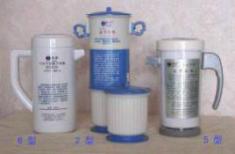 Gold Prize of China New Technology and New Products Expo China Famous and Excellent Products Chinese Consumers Satisfaction Famous and Excellent Brands National Quality Service Reputation AAA Brand China Famous Brand Top Ten Influential Brands of Chinese Medical Devices Science and Technology Create Brilliance China's Most Influential Innovation Achievements Gold Prize of the Year China Big Health Industry Technological Innovation Value Bran